ПроектПЕРЕЛІК АБРЕВІАТУР ТА СКОРОЧЕНЬРЕЗЮМЕАналітичний звіт про впровадження сталих публічних закупівель в Україні у період 2017 – 2019 рр. підготовлений ВГО «Жива планета» за договором з Програмою ООН з навколишнього середовища (ЮНЕП) в рамках реалізації фінансованого ЄС проекту EU4Environment в Україні. У розділі І проаналізовано основні положення нової редакції Закону про ПЗ, яка вступила в дію з 19 квітня 2020 року, акцентуючи увагу на положеннях, які посилюють потенціал застосування СПЗ в Україні. Зокрема, зазначено про появу в новій редакції Закону про ПЗ посилання на екологічні характеристики та інші критерії відбору та вибору, екологічне маркування, нецінові критерії та оцінка вартості життєвого циклу. Соціальний аспект розширений вимогою враховувати інклюзивні інтереси та зменшення впливів на здоров’я людини. Останнє пов’язане з екологічними характеристиками щодо обмеження застосування небезпечних хімічних речовин і з можливістю застосовувати вимоги екологічних критеріїв програм екологічного маркування.  У розділі ІІ описано розвиток критеріальної бази для СПЗ після завершення проекту EaP GREEN у 2016 р., зокрема, в рамках діяльності технічного комітету стандартизації ТК 82 «Охорона довкілля» та проєктів технічної підтримки «Нецінові критерії в публічних закупівлях» (вересень 2018 року – квітень 2019 року, в рамках інкубаційної програми для державних службовців EU Association Lab), «Енергоефективність у громадах ІІ» (GIZ Ukraine за дорученням Федерального міністерства економічного співробітництва та розвитку Німеччини (BMZ)).У розділі ІІІ проаналізовано існуючу систему моніторингу публічних закупівель та складнощі у проведенні моніторингу СПЗ в Україні. Також визначено необхідні заходи, впровадження яких дозволить проводити моніторинг СПЗ в Україні належним чином.У розділі IV проаналізовано практику застосування критеріїв СПЗ у період 2016 – 2019 рр. та наведено приклади успішно проведених закупівель. Також наведено результати опитування (інтерв’ю) замовників, проведеного у лютому 2020 р. для визначення їх рівня знань, потреб та проблем пов’язаних застосуванням СПЗ критеріїв.У розділі V проаналізовано зміни у законодавстві України, які відбулись у період 2018-2019 рр. та суттєво розширюють можливості застосування замовниками критеріїв енергоефективності, ресурсоефективності, безпеки і поліпшених якісних характеристик харчових продуктів, екологічного маркування і органічних стандартів. Такі зміни, в свою чергу, посилюють потенціал для подальшого розвитку СПЗ і ринку зелених продуктів в Україні. Також визначено перелік товарів, робіт, послуг, для яких рекомендується розглянути доцільність розроблення критеріїв СПЗ. У розділі VІ зазначено про заходи по підвищенню кваліфікації замовників із застосуванням навчальної програми і матеріалів, розроблених в рамках проекту СПЗ EaP GREEN, які були проведені у період 2018-2019 рр. Також зазначено про нові стандарти професіоналізації публічних закупівель, які будуть впроваджені з 01.01.2022 р. відповідно до нової редакції Закону України «Про публічні закупівлі», та наведено рекомендації щодо заходів для забезпечення замовників необхідними інформацією та знаннями щодо СПЗ.У розділі VІІ проаналізовано стан реалізації Комунікаційної стратегії по впровадженню СПЗ в Україні на 2016 – 2019 рр., яка була розроблена в рамках реалізації проекту EaP GREEN. Також описано заходи, які проводились в рамках інших проектів технічної підтримки та були спрямовані на просування СПЗ в Україні (кейси «Передача досвіду ЗПЗ зі Словаччини в Україну», «Нецінові критерії в публічних закупівлях», «Енергоефективність у громадах ІІ»). Сформовано рекомендації щодо подальшого вдосконалення комунікаційної стратегії та щодо заходів з оптимізації інструментів комунікації, інтенсифікації піар-заходів та формування партнерської мережі, консультацій та технічної підтримки замовників з питань застосування критеріїв сталості під час проведення закупівель.У розділі VIII рекомендовані наступні кроки для посилення потенціалу застосування СПЗ в Україні в Україні, виходячи з отриманих результатів, зроблених висновків та рекомендацій. Зокрема, визначено перелік заходів, пов’язаних з:розвитком нормативно-правового та методичного забезпечення застосування критеріїв СПЗ;технічним забезпеченням інтеграції критеріїв СПЗ до електронної системи закупівель ProZorro, моніторингу і звітності СПЗ;розвитком навчання у сфері СПЗ та професіоналізації публічних закупівель;розвитком комунікацій для просування СПЗ;посилення інструментів і каналів комунікацій. ВСТУП Підтримка в розробці і реалізації політики щодо СПЗ, ЄРЗП і циркулярної економіки стали складовими програми EU4Environment, яка виконується в шести країнах Східного партнерства: Азербайджані, Білорусі, Вірменії, Грузії, Республіці Молдова та Україні і триватиме до 2023 року.  Про EU4Environment Програма EU4Environment фінансується ЄС та реалізується консорціумом міжнародних партнерів, включаючи ОЕСР, ЮНІДО, ЮНЕП, ЄЕК ООН та Світовий банк.  Разом з іншими країнами Східного партнерства Україна рухається в напрямку досягнення Цілей сталого розвитку, а також виконання інших міжнародних зобов’язань. Регіональна програма EU4Environment підтримує країни в їх переході на більш екологічні, ефективні і сталі принципи моделі економіки, а також у вирішенні екологічних проблем. Для виконання задач Програми буде систематично використовуватися досвід ЄС. Виконання Програми пов’язане із роботою Панелі Східного партнерства з питань довкілля та зміни клімату в рамках Платформи №3 «Зв’язок, енергоефективність, довкілля та зміна клімату».Мета Програми EU4EnvironmentМета полягає у сприянні країнам Східного партнерства зберегти свій природний капітал і підвищити екологічний добробут населення, підтримуючи діяльність із захисту довкілля, демонструючи і відкриваючи можливості для більш «зеленого» зростання, а також впроваджуючи механізми для кращого управління екологічними ризиками.Цілі поточного звітуАналіз прогресу впровадження СПЗ в Україні у період 2017-2019 рр. має на меті оцінити результативність впровадження Плану дій щодо СПЗ рекомендацій і пілотних проектів, напрацьованих в рамках проекту EaP GREEN щодо СПЗ.Проведене дослідження командою експертів ВГО «Жива планета» передбачало проаналізувати стан:і) виконання Дорожньої карти щодо перегляду законодавства з метою застосування СПЗ; іі) виконання Плану дій щодо СПЗ;iii) дієвості існуючої системи моніторингу СПЗ.За результатами проведеного дослідження визначені недоліки і потреби в розробці політики та інструментів для подальшого впровадження СПЗ в Україні. На основі аналізу даних і проведених консультацій з зацікавленими сторонами сформовані рекомендації щодо подальших дій і прийняття управлінських рішень щодо посилення потенціалу провадження СПЗ в Україні.Партнери в УкраїніІснує два ключові національні координаційні органи в Україні для реалізації проекту EU4Environment, що фінансується ЄС, - Мінекономрозвитку України (https://www.me.gov.ua/) та Мінприроди України (https://menr.gov.ua/).Громадська організація «Жива планета» була запропонована Мінприроди як організація, що здійснює діяльність щодо впровадження СПЗ в рамках програми EU4Environment в Україні. ВГО «Жива планета» є членом платформи «One Planet» і займається реалізацією рекомендацій, підготовлених в рамках програми EaP GREEN та Комунікаційної стратегії СПЗ у партнерстві з Мінприроди, Мінекономіки, Регіональними державними адміністраціями, EU Association Lab, ДП «ПРОЗОРРО», ДП «Державна екологічна академія післядипломної освіти та управління», громадськими інститутами, ВГО та іншими зацікавленими організаціями.ВГО «Жива планета» в Україні долучається до виконання компоненту «Циркулярна економіка та нові можливості зростання», який включає напрямки:підтримка в розробці і реалізації політики щодо СПЗ;підтримка розвитку ЄРЗП.Сталі публічні закупівлі - процес, згідно з яким організації задовольняють свої потреби в товарах, роботах та послугах таким чином, щоб досягати співвідношення ціни та якості в плані отримання користі не тільки для організації, але й для суспільства та економіки, мінімізуючи при цьому шкоду для навколишнього середовища.Політики та діяльність спрямовані на розвиток СПЗ наразі поширена у всьому світі. Рекомендація Ради ОЕСР 2002 р. закликає уряди розвивати ці зусилля, розробляючи відповідну законодавчу базу та надаючи підтримку. У березні 2004 року Європарламент та Рада Європейського Союзу прийняли директиву щодо узгодження процедур державних закупівель для робіт та послуг у всіх державах-членах Європейського Союзу, що дозволяє включити екологічні критерії поряд з критерієм «співвідношення ціни та якості». Європейська комісія також працює над включенням соціальних критеріїв до державних закупівель держав-членів.Ініціатива ЄРЗП передбачає застосування методології «Екологічного сліду продукції» (ЕСП) як однієї з можливих схем екологічного маркування для експортних галузей, орієнтованих на ринок ЄС.Проект EaP GREEN: управління, Дорожня карта та План дій щодо СПЗБенефіціарами проекту EaP GREEN в Україні стали Мінприроди та Мінекономіки. Державна екологічна академія післядипломної освіти та управління - Національна координаційна організація (НКО) - підпорядкована Мінприроди у партнерстві з Всеукраїнською громадською організацією "Жива планета", ДП "ПРОЗОРРО" та іншими зацікавленими організаціями взяли участь у впровадженні СПЗ в Україні в 2014-2017 роках.ЮНЕП – один з основних міжнародних партнерів EaP GREEN щодо сприяння включенню сталого виробництва і споживання в національну політику на засадах стратегічного планування, а також у запроваджені механізмів СПЗ. До виконання проекту залучалися експерти ЮНЕП та національні експерти щодо СПЗ. Діяльність НКО в рамках EaP GREEN була підтримана мало-масштабним фінансуванням яке здійснювалось відповідно до угод укладених з ЮНЕП.Дорожня карта та План дій щодо СПЗ, а також рекомендації щодо моніторингу СПЗ були розроблені в рамках реалізації проекту EaP GREEN, на основі контрактів з ЮНЕП.Зазначені документи були схвалені керівним комітетом НКО та надані на розгляд Мінекономіки та Мінприроди. Напрацьовані рекомендації були використані при підготовці стратегічних документів і планів, при внесенні змін до законодавства та впровадження нових інструментів, про що докладно викладено у відповідних розділах цього звіту.Діяльність в 2014-2015 рокахУ цей період в рамках EaP GREEN з метою визначення потенціалу впровадження СПЗ було проведено:а) опитування замовників;б) дослідження для визначення пріоритетів СПЗ (галузі та категорії продукції);в) аналіз готовності ринку щодо таких категорій продукції, як мийні засоби, лакофарбові матеріали та теплоізоляційні матеріали - надалі пріоритетна продукція для СПЗ;г) огляд законодавства з наданням рекомендацій щодо змін, необхідних для впровадження СПЗ.Діяльність у 2015-2017 рокахУ цей період в рамках EaP GREEN з метою впровадження СПЗ було:а) розроблено та схвалено на керівному комітеті НКО політику і План дій щодо впровадження СПЗ;б) проведено аналіз доступних схем екологічного маркування;в) розроблені та прийняті екологічні критерії на пріоритетні для СПЗ категорії продукції;г) розроблені керівництво щодо СПЗ для визначення критеріїв технічних специфікацій, рекомендовані критерії та типова тендерна документація на пріоритетні категорії продукції;д) розроблено і схвалено на керівному комітеті НКО комунікаційну стратегію щодо просування СПЗ;е) проведено пілотні публічні закупівлі із застосуванням рекомендованих критеріїв та типової тендерної документації на пріоритетні для СПЗ категорії продукції;ж) розроблено навчальну програму і проведено навчання для замовників ;к) розроблено проект Дорожньої карти внесення змін до законодавства, необхідних для впровадження СПЗ;л) проведена заключна конференція щодо проекту СПЗ EaP GREEN (листопад 2017 року).І. ЗМІНИ У ЗАКОНІ УКРАЇНИ «ПРО ПУБЛІЧНІ ЗАКУПІВЛІ» З 19 квітня 2020 року вступає в дію Закон України «Про внесення змін до Закону України «Про публічні закупівлі» та деяких інших законодавчих актів України щодо вдосконалення публічних закупівель», прийнятий 19 вересня 2019 року. Новим законом про ПЗ передбачено багато наступних змін: посилення відповідальності замовників, учасників процедур закупівель і постачальників, перехід від тендерного комітету до уповноважених осіб, впровадження нових електронних інструментів, введення нової процедури – торги з обмеженою участю, нові штрафи на керівників замовників за порушення законодавства у сфері закупівель.Перехід від тендерного комітету до уповноважених осіб передбачає ліквідацію тендерних комітетів. З метою підвищення рівня професіоналізму під час здійснення закупівель організацією та проведенням торгів будуть займатися уповноважені особи замовника. Також замовник може ухвалити рішення щодо передачі функції здійснення процедур закупівель та закупівель за рамковими угодами до ЦЗО. Детальніше про це викладено у розділі VI Навчання у сфері СПЗ та професіоналізації публічних закупівель цього звіту.Зміни вносились з метою вдосконалення системи публічних закупівель, в частини що стосується:а) розвитку конкурентного середовища та добросовісної конкуренції;б) підвищення ефективності закупівель;в) виконання Україною зобов’язань у сфері публічних закупівель в рамках Угоди про асоціацію України з ЄС та міжнародних зобов’язань, зокрема:Команда підтримки реформ Мінекономіки та народні депутати України, які працювали над проектом Нового закону про ПЗ врахували рекомендації напрацьованих за результатами проведених досліджень в рамках проекту EaP GREEN, враховуючи вимоги до нормотворчої практики. Так, у новій редакції Закону про ПЗ з’явились посилання на екологічні характеристики та інші критерії відбору та вибору, такі як, екологічне маркування, нецінові критерії та оцінка вартості життєвого циклу. Соціальний аспект розширений вимогою враховувати інклюзивні інтереси та зменшення впливів на здоров’я людини. Останнє пов’язане з екологічними характеристиками щодо обмеження застосування небезпечних хімічних речовин і з можливістю застосовувати вимоги екологічних критеріїв програм екологічного маркування.  Застосування екологічних критеріїв до предмету закупівлі у поєднанні з методом оцінювання вартості життєвого циклу сприятиме досягненню таких стратегічних цілей державної екологічної політики як:збільшення ефективності використання енергії та водних ресурсів;зменшення впливів на довкілля пов’язаних з життєвим циклом товарів, робіт і послуг, що закуповуються;зменшення відходів виробництва і споживання;запобігання кліматичним змінам. У соціальній сфері такий підхід сприятиме створенню більш безпечного та комфортного середовища для навчання, праці та життя. В економічному плані, оцінка повної вартості життєвого циклу, надає об’єктивну оцінку економічної вигоди пропозиції та ефективності закупівлі у цілому.Дотримання вищезазначених принципів може бути обґрунтовано тим, що замовник сформулював вимоги до екологічних характеристик продукції керуючись:1) вимогами законодавства; 2) технічними регламентами;3) міжнародними, європейськими, національними стандартами, іншими спільними технічними європейськими нормами, іншими технічними еталонними системами, визнаними європейськими органами зі стандартизації або національними нормами та правилами;4) доступністю продукції що відповідає встановленим вимогам на ринку.Технічні специфікації. Критерії технічних специфікацій є обов’язковими до виконання учасниками  процедур закупівель. Нова редакція Закону про ПЗ замінює «необхідність застосування заходів із захисту довкілля»  на «застосування вимог щодо екологічних характеристик товарів, послуг чи робіт» і вносить суттєву конкретику щодо застосування цього положення.  Закон визначає на підставі чого замовник повинен оцінити відповідність встановленим вимогам:У разі встановлення вимог щодо екологічних характеристик товару, роботи чи послуги замовник повинен в тендерній документації зазначити, які маркування, протоколи випробувань або сертифікати можуть підтвердити відповідність предмета закупівлі таким характеристикам.Встановлюється нова вимога до органу, який видав документ що підтверджує відповідність:Маркування, протоколи випробувань та сертифікати повинні бути видані органами з оцінки відповідності, компетентність яких підтверджена шляхом акредитації або іншим способом, визначеним законодавством.У разі, якщо замовник посилається в тендерній документації на конкретні маркування, протокол випробувань чи сертифікат, він зобов’язаний прийняти маркування, протоколи випробувань чи сертифікати, що підтверджують відповідність еквівалентним вимогам та видані органами з оцінки відповідності, компетентність яких підтверджена шляхом акредитації або іншим способом, визначеним законодавством. У разі, якщо предмет закупівлі не відповідатиме будь-яким вимогам технічних специфікацій, замовник повинен відхилити пропозицію, незважаючи на запропоновану ціну.Нецінові критерії. Закон знімає обмеження щодо умов застосування «нецінових критеріїв». До цього замовник мав можливість застосовувати їх лише, якщо закупівля матиме складний характер (у тому числі закупівля консультаційних послуг, наукових досліджень, експериментів або розробок, дослідно-конструкторських робіт) і немає постійно діючого ринку.З 19 квітня 2020 року замовник може застосовувати нецінові критерії закуповуючи будь-що. Питому вагу кожного нецінового критерію та їхню кількість замовник визначатиме самостійно. Загальна питома вага нецінових критеріїв не може бути вищою ніж 30 %.Неціновий критерій не вплине на відбір пропозицій, але може впливати на вибір надаючи перевагу критеріям сталості до 30% від запропонованої ціни.Закон визначає, що приведена ціна - це ціна, зазначена постачальником у тендерній пропозиції та перерахована з урахуванням показників інших критеріїв оцінки за математичною формулою, визначеною замовником у тендерній документації.Приведена ціна = Ціна пропозиції / Коефіцієнт корекції (КК)Формула розрахунку коефіцієнту корекціїКК = 1 + (F1 + F2 + ...+Fn)/PV,де: КК - коефіцієнт корекції,F1.Fn - значення кожного нецінового критерію, обраного постачальником,PV - вага критерію “Ціна”.Приклад застосування декількох нецінових критеріїв. Давайте розглянемо приклад закупівлі з декількома неціновими критеріями матеріалів для теплоізоляції (мінеральна вата).Замовник може встановили наступні нецінові критерії та їх градації (межі):Строк служби на фасаді будівлі – максимальна вага 10%Більше 35 років - 10%Від 25 до 35 років - 5%До 25 років - 0%Екологічне маркування І типу (згідно з ISO 14024) – максимальна вага 10%Так - 10%Ні - 0%Вміст відновленого/переробленого матеріалу – максимальна вага 10%Більше 30 % – 10 %До 30% - 5%Ні - 0%Ціна – вага 70%Учасник торгів, якій подає пропозицію на суму 100 000 грн, зазначає:термін виконання строк служби на фасаді будівлі 40 років, що підтверджено висновком акредитованого органу і еквівалентно значенню 10% за цим критерієм;виріб пройшов екологічну сертифікацію в акредитованому органі, що підтверджено сертифікатом відповідності екологічним критеріям оцінювання життєвого циклу та угодою на право застосування екологічного маркування І типу і еквівалентно значенню 10% за цим критерієм;вміст шлакових (відновлених) матеріалів у складі виробу становить 15-20%, що підтверджено шляхом декларування згідно з ДСТУ ISO 14021 і еквівалентно значенню 5% за цим критерієм.Таким чином коефіцієнт корекції цієї пропозиції буде дорівнювати:КК = 1 + (0,1 + 0,1 + 0,05) / 0,7 = 1,79Тоді приведена ціна, з якою Постачальник буде брати участь в аукціоні, буде дорівнювати:100 000 грн / 1,79 = 55 865,92 грн.Тобто, пропозиція в 100 000 грн., яка відповідає сумарному значенню нецінових критеріїв дорівнює 55 865,92 грн. у конкурентному аукціоні відносно цінової пропозиції учасників які не відповідають вимогам нецінових критеріїв. Важливо знати, що всі показники електронна система закупівель ProZorro розраховує автоматично. Замовнику необхідно лише правильно заповнити форми при оголошенні закупівлі та прописати нецінові критерії та їх значення в тендерній документації, решту зробить електронна система закупівель.Нецінові критерії варто застосувати, якщо замовник має намір встановити критерії щодо покращених екологічних характеристик, але при цьому він не впевнений у тому що: а) чи є на українському ринку належні конкурентні умови на продукцію що відповідає встановленим вимогам;б) ціна на таку продукцію (більша, менша чи така сама як середня ринкова) дозволить здійснити закупівлю в межах передбачених бюджетних видатків;в) чи є постачальник такої продукції якій відповідатиме іншим критеріям технічних специфікації тощо.Встановлюючи вимоги до екологічних характеристик необхідно забезпечити, щоб вони:1) стосувалися безпосередньо предмета закупівель;2) були чітко визначені;3) були об'єктивними, вимірними та піддавалися перевірці.У разі, якщо застосовується посилання на стандарт або екологічне маркування, таке посилання завжди має супроводжуватися словами «або еквівалент».Вимоги до підтвердження відповідностіЗакон визначає що учасник процедур закупівель  повинен надати підтвердні документи про відповідність встановленим вимогам. Які саме документи залежить від вимог технічних регламентів або стандартів на які він посилається.Але якщо замовник посилається в тендерній документації на конкретні маркування, протокол випробувань чи сертифікат, він зобов’язаний прийняти маркування, протоколи випробувань чи сертифікати, що підтверджують відповідність еквівалентним вимогам та видані органами з оцінки відповідності, компетентність яких підтверджена шляхом акредитації або іншим способом, визначеним законодавством.Це уточнення пов’язано з тим, що оператори ринку та замовники не є компетентними в оцінці діяльності таких органів, і не можуть бути впевненими у добросовісності діяльності не акредитованого  органу та довіряти результатам його оцінки. Процедура акредитації здійснюється згідно з Законом України «Про акредитацію органів з оцінки відповідності». Оцінює компетентність органів з оцінки відповідності (лабораторій, органів сертифікації тощо) – Національне агентство з акредитації України. Діяльність Агентства за напрямком акредитації визнана на європейському і міжнародному рівнях. Вартість життєвого циклу. Нововведення оновленого законодавства у сфері публічних закупівель – застосування критерію оцінки вартості життєвого циклу. Вартість життєвого циклу може рахуватися як сума всіх витрат життєвого циклу або сума всіх витрат життєвого циклу, поділена на розрахункову одиницю експлуатації предмета закупівлі. Отже такий підхід дозволить закуповувати екологічну продукцію з огляду на її економічну та іншу ефективність.Відповідність електричних приладів вимогам Технічних регламентів з еко-дизайну забезпечить економію  витрат на енергію та(або) воду, у поєднанні зі зменшеним шумовим забрудненням. Енергоефективні будівлі значно вигідніші в плані витрат на тепло в процесі експлуатації. Концентровані екологічні пральні порошки мають високий показник мийної здатності і можуть бути в декілька разів економніше в розході на прання 1 кг білизни ніж звичайні аналоги. Тому, при виборі пропозиції варто керуватись не закупівельною ціною на засіб, а вартістю за його функціональними характеристиками. Такий підхід забезпечить ефективність закупівлі з економічної точки зору. До того ж застосування цього підходу демонструє, що певні засоби, які мають порівняно більшу ціну за вартістю щодо функціонального призначення, є більш дешевими (економічними) під час їхнього використання.Приклад розрахунку вартості мийного засобу:Застосування оцінки вартості життєвого циклу потребує розроблення і встановлення рекомендованих методів із врахуванням категорії предмету закупівлі і стандартів серії ДСТУ ISO 14040 «Оцінка життєвого циклу». Більш детально про це в наступних розділах цього звіту.ІІ. РОЗВИТОК КРИТЕРІАЛЬНОЇ БАЗИ ДЛЯ СПЗ В рамках реалізації проекту СПЗ EaP GREEN в 2016 році були розроблені та впроваджені критерії для СПЗ на 3 категорії продукції:Мийні засоби та засоби для чищення;Лакофарбові матеріали;Термоізоляційні матеріали.Проект був звершений кількома пілотними тендерами у 2017 році, але з часом застосування рекомендованих критеріїв поширювалось. Також деякі замовники ініціювали застосування підходу СПЗ та на інші категорії продукції, керуючись методичними рекомендаціями напрацьованими в рамках  проекту СПЗ EaP GREEN.Далі у період 2017-2019 років рекомендована для замовників база критеріїв СПЗ розвивалась в рамках діяльності технічного комітету стандартизації ТК 82 «Охорона довкілля» та інших проектів технічної підтримки.ТК 82 «Охорона довкілля»Згідно статті 8 Закону України «Про стандартизацію», технічні комітети стандартизації є суб’єктами стандартизації. Згідно статті 15 цього Закону, технічний комітет стандартизації є формою співробітництва заінтересованих юридичних та фізичних осіб з метою організації і виконання робіт з міжнародної, регіональної, національної стандартизації у визначених сферах діяльності та за закріпленими об’єктами стандартизації. Технічні комітети стандартизації не мають статусу юридичної особи.До повноважень технічних комітетів стандартизації належить, зокрема розроблення і погодження стандартів, кодексів усталеної практики та змін до них.З 2005 року функції секретаріату ТК 82 згідно наказу Держспоживстандарту України від 11.03.2005 № 63 виконує Державна екологічна академія післядипломної освіти та управління.Критерії на категорію продукції термоізоляційні матеріали були переглянуті робочою групою створеною при ТК 82 за планом перегляду екологічних критеріїв української програми екологічного маркування І типу («Зелений журавлик») у 2018 році. З повним переліком екологічних критеріїв можна ознайомитись на сайті органу екологічного маркування.Нецінові критерії в публічних закупівляхЦільовий регіон: УкраїнаПеріод реалізації: вересень 2018 року – квітень 2019 рокуВ рамках інкубаційної програми для державних службовців EU Association Lab була сформована команда «Нецінові критерії в публічних закупівлях». EU Association Lab створена спільно з Урядовим офісом координації європейської та євроатлантичної інтеграції та Deutsche Gesellschaft für Internationale Zusammenarbeit (GIZ) GmbH. Вона є складовим компонентом проекту «Консультаційний фонд підтримки асоціації Україна-ЄС», який фінансується Федеральним Урядом Німеччини.До складу команди «Нецінові критерії в публічних закупівлях» увійшли представники: Мінекономіки, Мінекоенерго, ДП «Прозорро», ВГО «Жива планета», GPAinUA, ГО «GoLocal», Державної екологічної академії післядипломної освіти та управління, Інституту екологічного управління та збалансованого природокористування», Transparency International Ukraine.В рамках інкубаційної програми:були переглянуті критерії на 3 категорії продукції (мийні засоби і засоби для чищення та  лакофарбові   матеріали).розроблені нові критерії на 10 нових категорій продукції із застосуванням підходу СПЗ, а саме:ремонт доріг; ремонтно-будівельні роботи;комп'ютерне обладнання та офісна техніка;послуги харчування;меблі (шкільні, офісні);білизна (постільна, спідня);кабельна продукція;офісний папір та паперова продукція;деревина;послуги з прибирання. Енергоефективність у громадах ІІЦільовий регіон: УкраїнаПроект впроваджується GIZ Ukraine за дорученням Федерального міністерства економічного співробітництва та розвитку Німеччини (BMZ) .В 2019 році в рамках проекту «Енергоефективність у громадах ІІ» були розроблені критерії СПЗ ще на 2 категорії продукції:побутова техніка та обладнання;прилади для вуличного освітлення.Екологічні критерії програм екологічного маркування І типу можуть рекомендовано розглядатися замовником у якості критеріїв СПЗ за умов якщо:1) вони встановлені згідно з ДСТУ ISO 14024, що підтверджено незалежною експертною оцінкою;2) враховують усі рекомендовані вимоги до сталості предмету закупівлі;3) компетентність органу якій підтвердив відповідність встановленим критеріям акредитований у порядку відповідно до Закону України «Про акредитацію органів з оцінки відповідності».Огляд екологічних маркувань, наявних на ринку України та рекомендації щодо їх застосування для СПЗ наведені у Аналітичному звіті про практики екологічного маркування в Україні.ІІІ. АНАЛІЗ І ОЦІНКА СИСТЕМИ МОНІТОРИНГУ СПЗ Закон про ПЗ визначає моніторинг закупівлі як аналіз дотримання замовником законодавства у сфері публічних закупівель під час проведення процедури закупівлі, укладення договору про закупівлю та протягом його дії з метою запобігання порушенням законодавства у сфері публічних закупівель. Відповідно до статті 8 Закону про ПЗ моніторинг процедури закупівлі здійснюють центральний орган виконавчої влади, що реалізує державну політику у сфері державного фінансового контролю (Державна аудиторська служба України), та його міжрегіональні територіальні органи. Однією з підстав початку моніторингу закупівлі можуть бути дані автоматичних індикаторів ризику, що впроваджені в електронній системі закупівель Prozorro. На даний час автоматичні індикатори ризику переважно  стосуються лише процедурних порушень вимог Закону. За їх допомогою неможливо аналізувати змістовну частини кваліфікаційних критеріїв або нецінових критеріїв, встановлених тендерною документацією. Поряд з цим, Державна аудиторська служба, як контролюючий орган  у сфері закупівель більше уваги приділяє зниженню ціни в процесі закупівлі, ніж якості закупленої продукції, у тому числі, дотримання критеріїв сталості. Це часто слугує бар'єром для замовників у застосуванні інших критеріїв оцінки ніж ціна.Крім моніторингу закупівель, що здійснюється Державною аудиторською службою, пунктом 5 статті 7 Закону про ПЗ передбачена можливість здійснення громадського контролю, який забезпечується через вільний доступ до всієї інформації щодо публічних закупівель, яка підлягає оприлюдненню відповідно до цього Закону, зокрема шляхом здійснення аналізу і моніторингу інформації, розміщеної в електронній системі закупівель, а також шляхом інформування через електронну систему закупівель або письмово органи, що уповноважені здійснювати контроль, про виявлені ознаки порушення (порушень) законодавства у сфері публічних закупівель. Для можливості проведення аналізу і моніторингу інформації, розміщеної в електронній системі закупівель, створено модуль бізнес-аналітики ВІ ProZorro, який в режимі реального часу відображає інформацію про публічні закупівлі в Україні та дозволяє її аналізувати в різних розрізах.Модуль бізнес-аналітики BI ProZorro знаходиться у власності Transparency International Ukraine. ВГО «Жива планета» отримала доступ доступу до модулю аналітики BI ProZorro у січні 2020 року.На даний час у BI ProZorro впроваджені шаблони звітних та аналітичних форм, які дозволяють провести аналіз за назвою замовника та постачальника, предмет, суму закупівлі та реального договору. Також за допомогою модуля можна аналізувати ринок, конкурентів, замовників, отримувати інформацію про тендери і робити висновки, на які товари і в яких обсягах є попит, а де відсутні пропозиції або низька конкуренція. BI ProZorro інтегрований з електронною системою закупівель ProZorro. Його функціонал можна вдосконалювати, що передбачалось  рекомендаціями проекту SPP EaP GREEN.     Рекомендації проекту SPP EaP GREEN передбачали інтеграцію критеріїв сталості в електронну  систему закупівель ProZorro. Для цього необхідно було запровадити електронну базу критеріїв, виділення в ній критеріїв сталості, і у разі їх застосування, - позначення закупівлі як сталої у цілому (повний набір критеріїв), або як такої що враховує певні критерії сталості (енергоефективність, ресурсозбереження та відходи, клімат, хімічна безпека, інклюзивність тощо). Зазначені рекомендації не були реалізовані у зв’язку з тим, що на сьогодні, в діючій електронній системі закупівель ProZorro тендерна документація завантажується у форматі .doc, .docx або pdf. Відсутність на даний час технічної можливості вводити в машиночитному вигляді інформацію щодо технічних характеристик предмета закупівлі, включаючи критерії сталості, не надає можливості здійснювати аналіз інформації в  модулі бізнес-аналітики ВІ ProZorro для моніторингу СПЗ.У грудні 2019 року щодо цього питання були проведені консультації між експертами ВГО «Жива планета», GPAinUA, Transparency International Ukraine, керівництвом Департаменту сфери публічних закупівель Мінекономіки та ДП «Прозорро».  Мета консультацій – визначити перспективи та умови реалізації рекомендацій проекту SPP EaP GREEN щодо подальшого розвитку бази критеріїв для СПЗ та їх моніторингу через  ВІ ProZorro. В результаті було визначено, що рекомендації проекту SPP EaP GREEN щодо моніторингу СПЗ можуть бути реалізовані тільки після впровадження в електронній системі закупівель ProZorro електронної тендерної документації та електронних контрактів, які заплановані на ІІ півріччя 2020 року. Окрім цього, для реалізації рекомендації  проекту СПЗ EaP GREEN необхідно: 1. Узгодити з розробниками, які працюють над впровадженням електронної тендерної документації, перелік полів електронної системи закупівель ProZorro, необхідних для подальшого аналізу та моніторингу СПЗ за допомогою модулю бізнес-аналітики ВІ ProZorro.  2. Узгодити з Transparency International Ukraine перелік шаблонних форм для моніторингу СПЗ за допомогою модулю бізнес-аналітики ВІ ProZorro.3. Розробити рекомендовані критерії СПЗ із врахуванням рекомендацій викладених у ІV. Про застосування критеріїв сталих публічних закупівель.4.  Розробити інструкції користувачам (текст, слайди, відео) щодо використання критеріїв сталості з подальшим їх розміщенням на сайті Мінекономіки, Infobox ProZorro, DOZORRO, на закупівельних майданчиках та інших ресурсах. 5. Провести цикл тренінгів для Державної аудиторської служби щодо важливості застосування критеріїв сталості в публічних закупівлях.Реалізація всього вищезазначеного потребує технічної підтримки.1. На стадії розроблення технічного завдання для вдосконалення електронної системи закупівель ProZorro з метою впровадження електронної тендерної документації і електронних контрактів необхідно передбачити завдання на створення відповідних полів щодо критеріїв СПЗ.  Застосування критеріїв СПЗ в електронній системі закупівель ProZorro повинно бути інтегровано до модуля бізнес-аналітики ВІ ProZorro шляхом розроблення відповідних шаблонних форм. Комплексність цих заходів забезпечить функціонування системи електронного моніторингу СПЗ в Україні.2. Критерії СПЗ можуть бути введені до електронної тендерної документації у разі наявності розробленого переліку рекомендованих критеріїв СПЗ. Рекомендації щодо цього питання викладені у Розділі ІV Про застосування критеріїв СПЗ.3. Застосування критеріїв СПЗ потребує розроблення додаткових інструкцій і навчання замовників та учасників електронної системи закупівель ProZorro, а також користувачів модуля бізнес-аналітики ВІ ProZorro. Крім того необхідно провести цикл  навчальних заходів для Державної аудиторської служби з метою роз'яснення важливості застосування здійснення СПЗ.4. Практична реалізація зазначеного не можлива без технічної підтримки. ІV. ПРО ЗАСТОСУВАННЯ КРИТЕРІЇВ СПЗ Практика застосування критеріїв СПЗ у 2016-2019 рокахВиходячи з інформації, наведеної у попередньому розділі, поки що моніторинг застосування критеріїв СПЗ в Україні може здійснюватися виключно “в ручному режимі”.Дані, якими оперує ВГО «Жива планета» у своїх звітах, отримані у переважній більшості від замовників, які звернулись до експертів організації за консультаціями або правовою допомогою в процесі закупівлі.З 2016 року ВГО «Жива планета» під керівництвом експертів проекту СПЗ EaP GREEN, разом з партнерськими організаціями постійно надають консультації за зверненнями замовників щодо переваг підходу СПЗ, застосування критеріїв СПЗ, вирішення спірних питань на стадії оскарження дій замовника та інших.Працюючи із замовниками організація веде моніторинг СПЗ аналізуючи результативність тендерів замовників, які звертались за консультаціями. Нижче наведені приклади успішно проведених закупівель, яким надавалась експертна підтримка.Будівельні роботиЗакупівля № UA-2018-05-03-001651-bВартість закупівлі: 174 802 873, 00 UAH Комунальне підприємство капітального будівництва, реконструкції та інвестицій «Голосіїво-будінвест» передбачило критерії ресурсо- та енергоефективності, а також обрання екологічно кращих будівельних матеріалів для реконструкції з прибудовою будівель і споруд гімназії № 59 імені О.М. Бойченка м. Києва з посиланням на екологічні критерії програм екологічного маркування І типу, визнаних на міжнародному рівні. Зокрема, замовник встановив наступні вимоги.З метою забезпечення заходів із захисту довкілля Учасник повинен підтвердити належне управління екологічними аспектами шляхом надання таких підтвердних документів:а) результатів перевірок дотримання природоохоронного законодавства на будівельних майданчиках за останні 6 (шість) місяців абоб) результатів проведеного  екологічного аудиту згідно з Законом України «Про екологічний аудит» абов) дієвості системи екологічного управління згідно з ДСТУ ISO 14001 (або еквівалент цього стандарту):- впроваджені екологічна політика, цілі та заходи спрямовані на її реалізацію або- діючій сертифікат  відповідності системи екологічного управління згідно з ДСТУ ISO 14000 (або еквівалент цього стандарту).Учасник повинен надати інформацію про застосування екологічно сертифікованих будівельних і лакофарбових матеріалів з посиланням на діючі сертифікати відповідності встановленим екологічним критеріям програми екологічного маркування І типу згідно з  ДСТУ ISO 14024 (або еквівалент цього стандарту).Сертифікати відповідності, що надаються Учасником у якості підтвердних документів, повинні бути видані органами з оцінки відповідності, компетентність яких підтверджено шляхом акредитації згідно з Законом.Після закінчення робіт Підрядник повинен забезпечити видалення будівельного сміття що утворилось при проведенні робіт, визначених договірними зобов’язаннями щодо предмету закупівлі, у порядку згідно з чинним законодавством.Для забезпечення належного стану довкілля Підрядник повинен виконати такі зобов’язання:забезпечити належне управління екологічними аспектами й вжиття необхідних заходів із захисту довкілля;своєчасно запобігати виникнення аварійних ситуацій; запобігати утворенню та зменшувати обсяги будівельних відходів;мінімізувати шумове забруднення;надавати перевагу екологічно сертифікованим будівельним і лакофарбовим матеріалам за схемою сертифікації згідно з ДСТУ ISO 14024;забезпечувати належне збирання, сортування та складування відходів, що утворюються при проведенні робіт, визначених договірними зобов’язаннями щодо предмету закупівлі;не допускати розливу нафтопродуктів, мастил та інших хімічних речовин на ґрунт.Відповідальність за виконання цих вимог несе Переможець процедури закупівлі.У цьому прикладі і надалі у технічних вимогах для підтвердження якості продукції вимагається надання: «сертифікату(ів) відповідності, який(і) підтверджує, що продукція відповідає екологічним критеріям, що розроблені згідно ДСТУ ISO 14024:2002». Сертифікат відповідності згідно Закону видається органом сертифікації компетентність якого підтверджена шляхом акредитації. Органи, які оперують програмою екологічного маркування І типу згідно з  ДСТУ ISO 14024 повинні керуватись вимогами ДСТУ EN ISO/IEC 17065:2014 Оцінка відповідності. Вимоги до органів з сертифікації продукції, процесів та послуг (EN ISO/IEC 17065:2012, IDT). Отже, такий орган повинен бути акредитований згідно з ДСТУ EN ISO/IEC 17065 за сферою сертифікації згідно з встановлених екологічних критеріїв згідно з  ДСТУ ISO 14024. Акредитацію здійснює Національне агентство акредитації України.Послуги з ремонту і технічного обслуговуванняЗакупівля № UA-2020-02-26-001418-cВартість закупівлі: 2 150 000,00 UAH	Мінекоенерго вимагає від постачальників наявність договорів про передачу небезпечних відходів та наявність екологічних маркувань І типу на продукції для послуги з ремонту і технічного обслуговування електричного і механічного устаткування будівель.Мийні та косметичні засобиЗакупівлі №UA-2020-01-29-000288-a (мило туалетне та господарське), UA-2020-01-31-000119-b (мийні засоби), UA-2020-02-14-001420-c(мийні засоби), UA-2019-11-15-000959-a, №UA-2019-11-14-003188-b та ін.Лакофарбові матеріалиЗакупівля №UA-2019-12-05-000997-c, UA-2019-10-09-001217-b, №UA-2019-06-24-000395-b, UA-2017-05-23-000122-b та ін. Замовники вимагають надання сертифікату відповідності запропонованої продукції екологічним критеріям до продукції що розроблені згідно ДСТУ ISO 14024:2002.Труби (водопровідні, каналізаційні)Закупівлі №UA-2020-01-23-000168-a, UA-2019-02-13-001787-a, №UA-2019-10-23-002378-b та ін. Загалом було близько 30 закупівель, в яких застосовувалась вимога щодо сертифікату згідно з ДСТУ ISO 14024.У технічних вимогах: “Документ щодо підтвердження відповідності екологічних характеристик труб екологічним критеріям програми екологічного маркування І типу згідно ДСТУ ISO 14024:2002 для виробів з полімерних матеріалів” або надання “сертифікату відповідності вимогам ДСТУ ISO 14024:2002 на труби поліпропіленові, виданого відповідним уповноваженим органом, чинного на весь період постачання продукції”.Соки фруктові та овочевіЗакупівля №UA-2020-01-03-000555-aВартість закупівлі: 202 830,00 UAHЗазначена вимога щодо надання сертифікату на систему екологічної сертифікації та маркування продукції ДСТУ ISO 14024:2002 (ISO 14024:1999, ІDT).СклоЗакупівля №UA-2019-08-29-001254-aВартість закупівлі: : 111 630,96 UAHУ технічних специфікаціях наявна вимога щодо надання копії сертифікату відповідності вимогам екологічних критеріїв, що розроблений у відповідності зі стандартом ДСТУ ISO 14024.Текстильні виробиЗакупівлі №UA-2019-12-27-001892-b (спеціальний робочий одяг), UA-2019-10-25-000611-c (постільна білизна), UA-2019-11-12-003785-b (постільна білизна), UA-2019-11-28-000818-c (вироби домашнього текстилю), та ін.У вимогах до продукції вимагається підтвердження відповідності вимогам екологічному стандарту Oeko-Tex Standart 100.Паперові виробиЗакупівля №UA-2019-10-24-001895-c (офісний папір)Вартість закупівлі: 95 000,00 UAH	У тендерній документації вимагається надання фото товару або упаковки з екологічним маркуванням.У період 2017-2019 рр. ВГО «Жива планета» під керівництвом експертів проекту СПЗ EaP GREEN була надана підтримка замовникам щодо понад 150 тендерних процедур із застосуванням підходу СПЗ. Жодна з процедур оскаржень (у разі якщо була застосована учасником процедур закупівель) не встановила порушень Закону замовником, який застосовував рекомендовані критерії СПЗ. У разі, якщо тендер був відмінений за рішенням АМКУ, мотивувальна частина постанови вказувала на інші порушення законодавства у сфері публічних закупівель. Рішення, як правило, передбачало зобов'язати замовника внести зміни до тендерної документації за процедурою закупівлі з метою усунення порушень, зазначених у мотивувальній частині.Відстежити всі СПЗ в Україні за електронною системою закупівель ProZorro поки неможливо, про що детальніше викладено у Розділі ІІІ Аналіз і оцінка системи моніторингу СПЗ цього звіту. Але можна зробити припущення, що кількість тендерів із застосуванням критеріїв СПЗ була більшою, ніж 150 тендерів, яким була надана експертна підтримка. Методичні рекомендації і рекомендовані критерії СПЗ розроблені в рамках проекту СПЗ EaP GREEN та інших розміщені у вільному доступі на інформаційних ресурсах ProZorro та інших. Замовники мають можливість самостійно ними скористатись, не звертаючись за експертною підтримкою. Опитування замовниківВГО «Жива планета» періодично проводить опитування (анкетування, інтерв’ювання) змовників для визначення їх рівня знань, потреб та проблем, пов’язаних застосуванням СПЗ критеріїв. Як правило, опитування проводиться під час проведення тренінгів, семінарів тощо.Останнє опитування (інтерв’ю) проводилось у лютому 2020 року. З 50 опитаних замовників, переважна більшість членів тендерних комітетів (Міністерств, ЦОВВ, державних підприємств і установ) проявили зацікавленість до застосування критеріїв СПЗ при розробленні тендерної документації як для відбору (кваліфікаційні вимоги, технічні умови чи специфікації), так і вибору (нецінові критерії) предмету закупівлі. До таких критеріїв вони відносять критерії якості, безпечності, ефективності, зокрема, ресурсоефективності (виготовлено з вторинної сировини), енергоефективності (для енергоємної продукції), а також критерії що визнають поліпшені екологічні характеристики предмету закупівлі. Щодо практичного застосування критеріїв СПЗ отримані наступні результати (також див. Рис 1 ).90% не бачать можливості застосування критеріїв СПЗ в кваліфікаційних вимогах до учасників  процедур закупівель. Замовники аргументують це тим, що в Статті 16 Закону України «Про публічні закупівлі» чітко визначено, які кваліфікаційні вимоги можуть бути застосовані. Але один із змовників зазначив, що застосував вимогу до наявності сертифікату на систему енергетичного менеджменту в кваліфікаційних вимогах для закупівлі послуг щодо термоізоляції об’єктів будівництва. 100% опитаних завжди застосовують багатокритеріальний підхід у технічних специфікаціях (технічних умовах).Нецінові критерії застосовують 10% – дуже рідко і часто – 10%, але переважна більшість опитаних – 80% ніколи не застосовують нецінові критерії, аргументуючи це недоцільністю.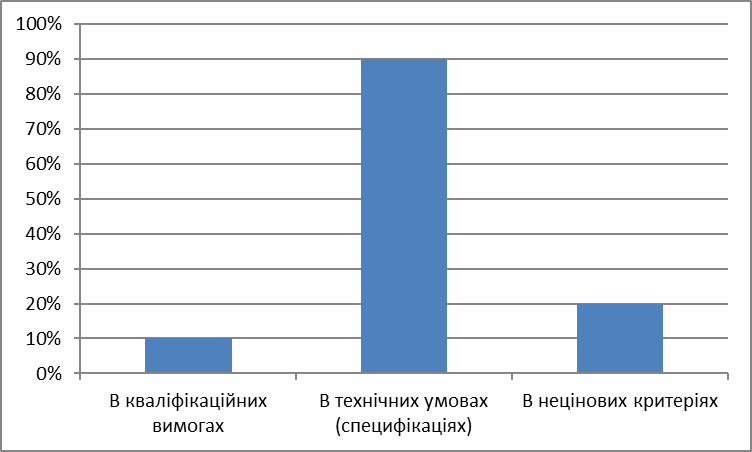 Рис 1. Застосування багатокритеріального підходу в тендерній документації(станом на час опитування; всі 50 респондентів).Отже, про застосування в вимогах до закупівлі багатокритеріального підходу на даний момент об’єктивно можна говорити тільки по відношенню до формування технічних специфікацій (технічних умов) до предмету закупівлі. Зокрема, респонденти визначили, що застосовують критерії (див. Рис 2):а) безпеки: завжди – 90% часто – 10%;б) якості: завжди – 80%, часто – 10%, зрідка – 10%;в) ефективності: завжди – 70%, зрідка – 10%, іноді – 10%, ніколи – 10%;г) інноваційності: зрідка – 60%, ніколи –  40%.г) критерії екологічності: завжди – 20%, часто – 60%, зрідка – 10%, ніколи – 10%. Замовники у відповідях на питання щодо застосування критеріїв екологічності відзначали про поширену практику, коли у учасника процедур закупівель  вимагається тільки довідка про застосування заходів із захисту довкілля, без деталізації, конкретних вимог та будь-яких чітких показників і підтвердних документів.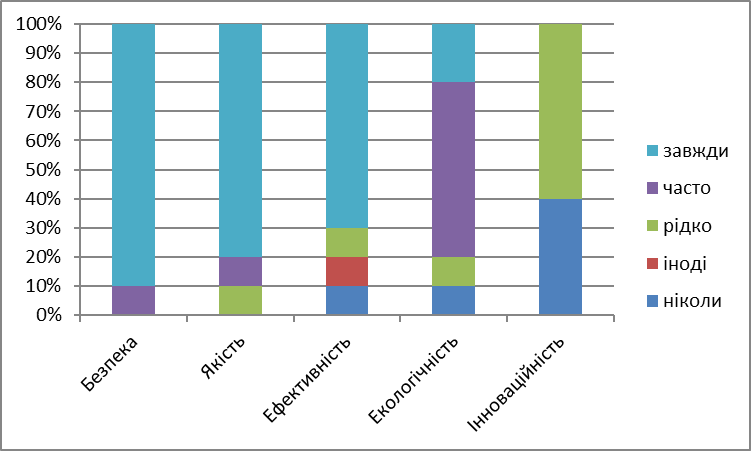 Рис 2. Співвідношення застосування замовниками  різних груп критеріївФормуючи вимоги до предмету закупівлі, всі замовники (100%) обов’язково застосовують такі критерії як відповідність технічним регламентам та іншим актам  права, відповідність ДБН та ДСТУ, що встановлює технічні умови виробництва. Вимогу про відповідність іншим стандартам ніколи не застосовують 60% опитаних, а 40 % опитаних застосовують цю вимогу зрідка або часто в залежності від потреби та предмету закупівлі. Зокрема, респонденти навели приклади вимог про відповідність стандартам, що встановлюють вимоги до сумісності обладнання, безпечності відповідно до ДСТУ EN 62471 та стандарти на різні методи випробувань. Опитані замовники майже не застосовують вимоги щодо наявності сертифікованих систем управління якістю згідно з ISO 9001 та екологічного управління згідно з ISO 14001. Тільки 20% відмітили, що іноді ці вимоги були застосовані до надавачів послуг або виконавців будівельних робіт. Наявність сертифікованої системи управління безпечністю харчових продуктів (НАССР) завжди вимагають абсолютно всі замовники з тих, які проводять закупівлі харчової продукції. 30 % іноді застосовують вимогу щодо системи енергетичного менеджменту (у разі якщо це доречно до предмету закупівлі). Відносно енергозалежної продукції 30 % опитаних – завжди і 10% – іноді вимагають відповідність енергетичному класу.Взагалі немає практики застосування вимог щодо показника споживання води та вмісту переробленого матеріалу.Про вимогу дотримання надавачами послуг чи виконавцями робіт вимог природоохоронного законодавства прописують в технічних умовах завжди – 50%, часто – 10%, іноді 30% респондентів.Про те, що предмет закупівлі має бути екологічним, іноді вимагають до 30% опитаних, а органічним – зрідка вимагають до 20%. При цьому замовники не дуже розуміються яким саме стандартам повинна відповідати така продукція і які підтвердні документи повинні надати учасники процедур закупівель  .Половина респондентів вимагає (рідко або завжди) й інші критерії, а саме: вимоги щодо наявності договорів про утилізацію відходів, державна реєстрація виробничих потужностей, відсутність ГМО, наявність паспортів безпеки, сміттєвози не нижче рівня Євро 5.Щодо підтверджуючих документів відповідності встановленим вимогам, всі  замовники вимагають сертифікати (паспорти) якості на товари і вироби, що оформлюються виробником. Сертифікати відповідності продукції ДСТУ видані органами сертифікації не вимагають 100%.У якості підтвердних документів протоколи випробувань (досліджень) вимагають 50 % опитаних, часто або зрідка – 30%, взагалі не вимагають – 20%.Паспорти безпеки (SDS) на хімічну або іншу продукцію завжди вимагають 40% замовників.Декларації про відповідність Технічним регламентам вимагають завжди 40 % замовників, іноді – 20%.Сертифікати відповідності екологічним критеріям (екологічне маркування) або органічним стандартам (органічне маркування) вимагають 10% опитаних. Такий невисокий відсоток певною мірою зумовлений  некомпетентністю замовників відносно значення різних видів еко-маркування і способів підтвердження відповідності, а також поведінки під час оскарження процедури закупівлі (досить часто учасники процедур закупівель  застосовують таку процедуру, у разі якщо замовник застосовує нову вимогу, особливо коли якщо вона не є загальнообов’язковою для усіх операторів ринку).Лише 10 % замовників вимагають щоб сертифікати, паспорти безпеки, протоколи випробувань в пропозиціях учасників торгів були видані акредитованими органами оцінки відповідності (органами сертифікації, лабораторіями). Така вимога взагалі не застосовується до Декларацій про відповідність Технічним регламентам, сертифікатів на системи управління, сертифікатів відповідності екологічним критеріям чи органічним стандартам тощо.10% змовників відзначили, що запитують додатково Свідоцтво про калібрування в разі закупівлі приладів.Замовники, вже які мали досвід застосування екологічних критеріїв до предмету закупівлі застосовували їх при закупівлях  іграшок, устаткування для приготування їжі (котел харчовий), мийні засоби, лакофарбові матеріали, будівельні матеріали для внутрішніх робіт.Тільки один замовник (із опитаних) посилалися при встановленні цього критерію на екологічні критерії програми екологічного маркування І типу і вимагав для  підтвердження відповідності екологічне маркування та сертифікат відповідності екологічним критеріям. Підхід оцінки вартості життєвого циклу продукції (TCO) при здійсненні публічних закупівель знайомий 60 % замовникам і всі  вони можуть пояснити суть такого підходу. З них 83% вважають, що цей підхід застосовувати в їх практиці доцільно і що це дозволить підвищити ефективність закупівлі, але в залежності від предмету закупівлі.Розміщені на Infobox ProZorro роз'яснення Мінекономіки та інші методичні матеріали не мають юридичної сили, тому переважна більшість замовників побоюються застосовувати будь-які інновації при проведенні конкурентних процедур закупівель або відкритих торгів.На думку переважної більшості замовників, суттєво сприятимуть підвищенню рівня застосування багатокритеріального підходу СПЗ впровадження:1) наказу Мінекономіки, Методики застосування СПЗ (має рекомендаційний характер);2) рекомендованих нецінових критеріїв; 3) рекомендованих методів оцінювання вартості життєвого циклу товару, послуги чи робіт певної категорії;4) професійного навчання та підвищення кваліфікації закупівельників щодо застосування підходу СПЗ;5) вимоги до підтвердження професійної кваліфікації закупівельника про СПЗ, яка буде відображена у програмі обов’язкового тестування;Не менш важливими, але з меншим рівнем впливу для розвитку СПЗ замовники визначили:6) доступність типових критеріїв відбору (технічні умови чи специфікації) для товарів, послуг чи робіт різних категорій на ресурсах електронної системи закупівель ProZorro (має рекомендаційний характер);7) демонстраційні проекти та огляди успішно проведених СПЗ, зокрема щодо практик процедур оскаржень закупівель.1. Впровадження електронної тендерної документації з відповідними полями моніторингу щодо критеріїв СПЗ допоможе відстежити прогрес СПЗ і показати широкому колу зацікавлених сторін переваги запровадження в Україні цього підходу. Рекомендації щодо практичної реалізації системи аналізу та  моніторингу СПЗ в  BI ProZorro наведені у Розділі ІІІ. Аналіз і оцінка системи моніторингу СПЗ цього звіту. 2. Не менш значним є питання “легалізації” критеріїв СПЗ. Результати консультацій із зацікавленими сторонами, практика застосування СПЗ в Україні і численні опитування замовників вказують на необхідність схвалення процедури встановлення критеріїв СПЗ.  Прикладом встановлення критеріальної бази може бути практика ЄС. Рекомендовані екологічні критерії схвалюються рішенням Єврокомісії. Вони доступні на окремій сторінці сайту Комісії – EU GPP criteria разом з технічними звітами що обґрунтовують доцільність застосування тих чи тих критеріїв, застосування методу оцінки вартості життєвого циклу та екологічних маркувань. Наприклад, екологічні критерії державних закупівель ЄС для фарб, лаків та дорожньої розмітки. На даний час рішеннями Єврокомісії схвалені екологічні критерії на 19 категорії товарів, робіт і послуг. На національному рівні як правило застосовується більша база критеріїв, переважно з посиланням на екологічні критерії програм екологічного маркування І типу.Інший приклад Японії – держави в якому на законодавчому рівні впроваджені принципи публічних закупівель екологічних товарів, робіт і послуг з 2000 року. На даний час в Японії діє встановлена на урядовому рівні критеріальна база на 276 (!) пріоритетних категорій товарів, послуг і робіт, яка визначає їх поліпшені екологічні характеристики у порівнянні до загальнообов’язкових вимог.3. За методикою ЮНЕП, критерії СПЗ повинні системно переглядатись та розроблятись нові. Повинен бути визначений відповідальний за цей процес орган.4. Встановлені критерії СПЗ повинні бути інтегровані у вигляді машиночитних даних для можливості  їх аналізу та моніторингу за допомогою модулю бізнес аналітики BI ProZorro. Детальніші рекомендації щодо цьому питанню наведені у рекомендаціях за Розділом ІІІ Аналіз і оцінка системи моніторингу СПЗ цього звіту.	V. ЗАКОНИ ТА НОРМАТИВНО-ПРАВОВІ АКТИ, ЩО ПРИЙНЯТІ У 2017-2019 РОКАХ, І ЯКІ МАЮТЬ ВПЛИВ НА ПОСИЛЕННЯ ПОТЕНЦІАЛУ ВПРОВАДЖЕННЯ СПЗ В УКРАЇНІ 1. Цілі сталого розвитку України на період до 2030 року Указ Президента України «Про Цілі сталого розвитку України на період до 2030 року» від 30.09.2019 №722/2019 декларує перелік цілей, які раніше, у своєму документі, прийняла ООН. Зокрема – забезпечення переходу до раціональних моделей споживання і виробництва.Відповідно до цього Указу – Цілі сталого розвитку України на період до 2030 року є орієнтирами для розроблення проектів програмних документів, проектів нормативно-правових актів з метою забезпечення збалансованості економічного, соціального та екологічного вимірів сталого розвитку України.2. Стратегія державної екологічної політики на період до 2030 року31 березня 2019 року набув чинності Закон України «Про Основні засади (стратегію) державної екологічної політики України на період до 2030 року». Згідно з цим Законом, який вводиться у дію 01 січня 2020 року, основними засадами державної екологічної політики є: а) збереження такого стану кліматичної системи, який унеможливить підвищення ризиків для здоров’я та благополуччя людей і довкілля; б) досягнення Україною ЦСР; г) інтегрування екологічних вимог під час розроблення і затвердження документів державного планування, галузевого (секторального), регіонального та місцевого розвитку та у процесі прийняття рішень про провадження планованої діяльності об’єктів, які можуть мати значний вплив на довкілля; д) упровадження інструментів сталого споживання і виробництва, зокрема:1) упровадження систем екологічного управління, розвитку добровільної екологічної сертифікації, маркування продукції, екологічного аудиту;2) упровадження сталих публічних закупівель;3) міжсекторальне партнерство та залучення заінтересованих сторін тощо. Реалізація засад державної екологічної політики здійснюється за принципами: відкритості, підзвітності, гласності органів державної влади; участі громадськості у формуванні державної політики; дотримання екологічних прав громадян; заохочення до ведення екологічно відповідального бізнесу та екологічно свідомої поведінки громадян; запобігання екологічній шкоді; міжнародної співпраці та євроінтеграції. До 01 жовтня 2019 року Кабінет Міністрів України мав розробити та затвердити НПД.Що стосується екологічних товарів, робіт і послуг у законодавстві України відсутнє чітке визначення за якими критеріями товари, роботи чи  послуги можуть бути віднесені до екологічних або таких що мають поліпшені екологічні характеристики. Рекомендації щодо цього питання надані у розділі ІV Про застосування критеріїв сталих публічних закупівель даного звіту 3. Управління відходамиНаціональний план управління відходами до 2030 року, затверджений розпорядженням Кабінету Міністрів України від 20.02.2019 №117-р розроблений на виконання  Національної стратегії управління відходами в Україні до 2030 року. Національний план передбачає:затвердження у 2020 році методичних рекомендацій щодо сталих («зелених») державних закупівель;запровадження економічного стимулювання впровадження екологічно чистих технологій виробництва та розширення можливостей перероблення (рециклінгу);встановлення вимог до маркування та дизайну упаковки, обмежень щодо використання небезпечних речовин в упаковці.4. Стратегія низьковуглецевого розвитку України до 2050 року та акти права пов’язані з неюЗа даними 2015 р., вуглецеємність валового внутрішнього продукту (далі – ВВП) України в 1,9 разу перевищує світовий показник, у 2,4 разу – показник країн ОЕСР)\ та у 3,3 разу – показник 28 країн ЄС. Стратегія низьковуглецевого розвитку України до 2050 року визначає бачення зацікавлених сторін в Україні відокремити питання подальшого економічного зростання та соціального розвитку країни від проблеми збільшення викидів парникових газів.На національному рівні згадана Стратегія є інструментом державного управління та формування відповідальної поведінки бізнесу та громадян, з кліматичних питань, а на міжнародному рівні - підтримує глобальну мети стабілізації концентрацій парникових газів відповідно до затверджених сценаріїв підтримання середнього показника глобального потепління в світі -на рівні менше 2 °С. Реалізація стратегії вимагає значних змін у таких сферах економіки, як: енергопостачання, транспорт, управління відходами, сільське господарство та лісове господарство, а також скорочення споживання енергії у промисловості та житлово-комунальному господарстві.Декарбонізація енергетики України є однією з головних цілей Стратегії, оскільки частка енергетичного сектору в загальних викидах парникових газів становить 65%.Стратегія є основою для розробки та впровадження економічних інструментів для підтримки переходу України до низьковуглецевого розвитку та залучення інноваційних технологій та міжнародних фінансових ресурсів.Відповідно до Стратегії, система державних закупівель є одним із таких інструментів, який повинен сприяти наступним реформам:впровадження енергетичних систем, що передбачають використання низьковуглецевих джерел енергії;підвищення енергоефективності у всіх галузях економіки;застосування систем та технологій управління змінами клімату, що призводять до збільшення поглинання та утримання парникових газів тощо.Вищезазначене обґрунтовує можливість використання закупівельними організаціями показник вуглецевого сліду продукту у якості критеріїв технічних характеристик або нецінових критеріїв.5. Збільшення частки електромобілів в структурі автопарку бюджетних організаційЗ цією метою, за ініціативою Мінприроди та Мінінфраструктури, Кабінетом Міністрів України внесені зміни до двох постанов від 4 квітня 2001 р. № 332 та від 26 грудня 2011 р. № 1399, які розширюють можливості використання електромобілів для державних органів, установ та організацій.До цих змін у кожного Міністерства була можливість придбати автомобілі в межах визначених сум і кількості. Для Міністерств – це максимум 1,2 млн, для інших органів влади – 900 тис.грн. Але, існує обмеження щодо кількості, і для міністерств – це лише 1 машина.Відповідно до прийнятих змін, у випадку купівлі за бюджетні кошти електромобіля, що споживає значно менше палива це обмеження може не застосовуватись, у разі якщо замовник отримав відповідний дозвіл Міністерства фінансів України.Питання застосування такої можливості полягає у необхідності проведення аналізу готовності ринку, встановлення критеріїв СПЗ для цієї категорії продукції, методу оцінювання вартості життєвого циклу та рекомендованих обмежень у ціні.  Все це має стати підґрунтям для отримання дозволу Міністерства фінансів України. Необґрунтоване зняття обмежень щодо кількості автомобілів і їх ціні тільки за ознакою “електромобіль” може призвести до порушень принципів публічних закупівель. 6. Еко-дизайнВ Україні почала розвиватися система для визначення вимог з еко-дизайну енергоспоживчих продуктів з метою забезпечення вільного руху таких продуктів на ринку України. Постановою Кабінету Міністрів України від 03.10.2018 № 804 затверджений Технічний регламент щодо встановлення системи для визначення вимог з еко-дизайну енергоспоживчих продуктів.У період  2018-2019 рр. були прийняті Технічні регламенти щодо вимог до еко-дизайну для ряду енергоспоживчих продуктів. Зокрема, таких як:1) побутові духові шафи, варильні поверхні та кухонні витяжки;2) люмінесцентні лампи без інтегрованого баласту, газорозрядні лампи високої інтенсивності, баласти та світильники, призначені для роботи з такими лампами;3) водонагрівачі та баки-акумулятори; 4) кондиціонери повітря та вентилятори, призначені для особистого комфорту; 5) побутові пральні машини;6) комп’ютери та комп’ютерні сервери; 7) побутові посудомийні машини; 8) телевізори;9) побутові лампи неспрямованого випромінення; 10) споживання електроенергії електричним і електронним побутовим та офісним обладнанням у режимі «очікування», «вимкнено» та мережевому режимі «очікування»;11) побутові барабанні сушильні машини; 12) лампи спрямованого випромінення, світлодіодних ламп і пов’язаного з ними обладнання; 13) пилососи; 14) водяні насоси;15) електродвигуни;16) малі, середні та великі силові трансформатори; 17) побутові холодильні прилади; 18) прості приймачі цифрового телебачення; 19) вентилятори з двигуном з номінальною електричною потужністю від 125 Вт до 500 кВт; 20) безсальникові автономні циркуляційні насоси та безсальникові циркуляційні насоси, інтегровані у пристрої;21) споживання електроенергії зовнішніми джерелами живлення в режимі без навантаження та їх середнього коефіцієнта корисної дії в активному режимі. 7. Нові стандарти енергоефективності в  будівництві З 23 липня 2018 року почав діяти Закон України «Про енергоефективність будівель». Цей Закон  наблизить Україну до появи будинків із нульовим споживанням енергоресурсів, що відповідає міжнародним стандартам, і дозволить  істотно економити на комунальних послугах.Законом введена обов'язкова енергетична сертифікація та визначення класів будівель згідно з європейською методикою. Зокрема, об'єкти будівництва та вже побудовані будівлі повинні будуть пройти сертифікацію енергетичної ефективності з метою визначення фактичних показників, проведення оцінки відповідності зазначених показників встановленим мінімальним вимогам до енергетичної ефективності будівель.За результатами оцінки кожному будинку буде присвоєно певний клас. Більше того, якщо домогосподарство покращує свій клас енергоефективності, йому буде надаватися державна підтримка.Обов'язковій сертифікації енергоефективності підлягають:об'єкти будівництва, будівель і частин будівель, що здаються в оренду на термін понад рік;будівлі з опалювальною площею понад 250 кв. м, у яких розташовані державні органи і проводиться прийом громадян;будівлі, в яких здійснюється термомодернізація, на яку надається державна підтримка і яка спрямована на досягнення класу енергоефективності будівлі не нижче мінімальних вимог. 8. Про застосування відходів виробництва в дорожньому будівництвіВідповідно до розпорядження Кабінету Міністрів України від 04.12.2019 № 1420-р Державному агентству автомобільних доріг, обласним та Київській міській державним адміністраціям рекомендується під час здійснення публічних закупівель робіт з будівництва та послуг з поточного ремонту автомобільних доріг загального користування застосовувати неціновий критерій “заходи із захисту довкілля” з питомою його вагою не менше 10 відсотків, який характеризуватиметься показником “рівень використання відходів виробництва та дорожньо-будівельних матеріалів, отриманих з їх використанням як заповнювачів”. У договорах про будівництво або надання послуг з поточного ремонту автомобільних доріг загального користування в Запорізькій, Донецькій, Луганській, Дніпропетровській, Миколаївській, Кіровоградській областях передбачати положення щодо доцільності використання відходів виробництва (металургійних шлаків, зол виносу тощо) згідно з відповідними нормативними документами, у тому числі з питань екологічного маркування.9. Нові вимоги до безпечності харчових продуктів Закон України «Про основні принципи та вимоги до безпечності та якості харчових продуктів» від 20 вересня 2019 встановлює вимогу до всіх операторів ринку харчових продуктів мати програми-передумови впровадження системи НАССР.  10. Невідкладні заходи для покращення здоров’я дітейПередумовою до запровадження здорового харчування, збереження та зміцнення здоров’я підростаючого покоління став Указ Президента України від 07.12.2019 №894/2019 «Про невідкладні заходи щодо покращення здоров’я дітей», в якому доручено Кабінету Міністрів України забезпечити у двомісячний строк розроблення проекту національної стратегії розбудови безпечного і здорового освітнього середовища у новій українській школі, спрямованої, зокрема, на створення у закладах освіти безпечного середовища, організації здорового, раціонального та безпечного харчування учнів та вихованців, поширення знань і навичок здорового харчування. Також Кабінет Міністрів України має вжити в установленому порядку дієвих заходів щодо посилення контролю за організацією харчування у закладах освіти, зокрема забезпеченням учнів та вихованців достатньою кількістю якісних харчових продуктів. 11. Натуральні харчові продукти06 серпня 2019 року вступив в дію Закон України «Про інформацію для споживачів щодо харчових продуктів». Він несе в собі цілий ряд змін та уточнень, які на пряму стосуються якості продуктів і доступності інформації для споживача. Зокрема, Закон встановлює вимоги щодо застосування слова “натуральний” при позначенні ним харчових продуктів.Міжнародний стандарт ISO/TS 19657:2017 був впроваджений до національної системи стандартизації  методом підтвердження у травні 2018 року. ДСТУ ISO/TS 19657:2018 встановлює метод обміну інформацією про харчові складники, які вважаються натуральними, що має сприяти поширенню практики добросовісного ведення бізнесу.12. Органічне виробництво, обіг та маркування органічної продукціїВагомим кроком на шляху розбудови органічного сектору в Україні стало прийняття в 2018 році Закону України «Про основні засади та вимоги до органічного виробництва, обігу та маркування органічної продукції», який набув чинності 02 серпня 2019 року. Закон встановлює вимоги до виробництва органічної продукції, її обігу, маркування та реалізації, а також механізму сертифікації органічного виробництва, передбачає створення реєстрів операторів, органів сертифікації, органічного насіння та садивного матеріалу. Ще одним документом, що акцентує увагу на органічному секторі, є Стратегія розвитку аграрного сектору економіки на період до 2020 р., схвалена розпорядженням Кабінету Міністрів України за №806-р. В Стратегії серед пріоритетних напрямів досягнення стратегічних цілей вказано і забезпечення продовольчої безпеки держави шляхом сприяння розвитку органічного землеробства, насамперед в особистих селянських і середніх господарствах.Органічне сільське господарство має суттєві екологічні переваги у порівнянні з конвенційним, сприяє скороченню викидів вуглекислого газу, закису азоту й метану, які сприяють глобальному потеплінню. В той же час, органічне сільське господарство, по-перше, знижує ризик втрати здоров’я для сільськогосподарських працівників, адже саме вони найбільш уразливі до дії пестицидів та інших хімікатів, які застосовуються в конвенційному виробництві. По-друге, органічні продукти більш корисні для споживачів завдяки мінімізації впливу на здоров’я токсичних і стійких хімічних речовин. Середньостатистичні конвенційні овочі та фрукти можуть містити у своєму складі залишки понад 20 пестицидів. М’ясо та молоко, у свою чергу, може містити антибіотики, гормони, стимулятори росту. Особливо корисні органічні продукти для дітей, оскільки дитячий організм більш вразливий до дії залишків пестицидів, нітратів, важких металів та антибіотиків у продуктах харчування.Органічні методи господарювання покращують стан ґрунту та його родючість без застосування небезпечних хімічних добрив та препаратів. Боротьба з бур’янами та шкідниками проводиться без застосування токсичних пестицидів, оберігаючи тим самим земельні та водні ресурси від забруднення токсичними сполуками. Обов’язкове застосування сівозмін, використання насіння і порід, адаптованих до місцевих умов, і відновлення функціонального біорізноманіття сприяють подальшому зміцненню екологічного балансу.Соціальною перевагою органічного сільського господарства, є те, що воно має високий потенціал для забезпечення життєдіяльності сільського населення і пожвавлення роботи дрібних фермерських господарств. Разом зі зростанням органічного сектора зростатиме і працевлаштування місцевого населення, оскільки, органічне землеробство менш механізоване і потребує, як правило, більше ручної праці.Отже, органічне виробництво може стати ефективним інструментом збереження здоров’я нації, запровадження культури здорового харчування. І в першу чергу споживачами цієї продукції повинні стати діти, люди похилого віку та громадяни, що потребують оздоровлення.Враховуючи обсяги виробництва та представленість в регіонах України органічних виробників, потребу в річних обсягів поставок певних груп органічних продуктів в рамках публічних закупівель для потреб дитячих дошкільних, шкільних та інших освітніх закладів у якості пріоритетних категорій рекомендується розглянути крупи: гречана, пшоно та вівсяні пластівці.Аналізуючи цінові пропозиції на зазначені крупи органічні та конвенційні – найнижча ціна на органічні є співставною з найвищою ціною на конвенційні. Наприклад, середня ринкова ціна  звичайних пластівців вівсяних становить 37-55 грн./кг, органічних – 57-150 грн./кг. При цьому необхідно зазначити, що обсяги продажів звичайних продуктів значно перевищують об’єми реалізації органічної продукції (по аналогічним групам товарів). Тому, при збільшенні обсягів виробництва та реалізації у органічних виробників є потенційна можливість для перегляду відпускних цін в сторону їх зменшення.Враховуючи наведену інформацію в цьому розділі та спираючись на результати досліджень проекту СПЗ EaP GREEN для визначення пріоритетів СПЗ по галузям економіки, дані про найбільш закуповувані товари, роботи і послуги рекомендується розглянути доцільність розроблення критеріїв СПЗ для здійснення закупівель:  ТОП 15 товарівТОП 5 робіт Враховуючи пріоритезацію і виходячи з того, що ЦЗО  здійснює закупівлі за чітко визначеними категоріями товарів, рекомендується розглянути доцільність застосування критеріїв СПЗ при здійсненні закупівель Державною установою «Професійні закупівлі» таких категорій продукції:  30120000-6 Фотокопіювальне та поліграфічне обладнання для офсетного друку30190000-7 Офісне устаткування та приладдя різне30230000-0 Комп'ютерне обладнання48820000-2 Сервери15980000-1 Безалкогольні напої22810000-1 Паперові чи картонні реєстраційні журнали32320000-2 Телевізійне й аудіовізуальне обладнання39830000-9 Продукція для чищення31510000-4 Електричні лампи розжарення31530000-0 Частини до світильників та освітлювального обладнання33760000-5 Туалетний папір, носові хустинки, рушники для рук і серветки39150000-8 Меблі та приспособи різні39510000-0 Вироби домашнього текстилю34110000-1 Легкові автомобілі39710000-2 Електричні побутові приладиVІ. НАВЧАННЯ У СФЕРІ СПЗ ТА ПРОФЕСІОНАЛІЗАЦІЯ ПУБЛІЧНИХ ЗАКУПІВЕЛЬ У 2018-2019 роках у партнерстві: Державна екологічна академія післядипломної освіти та управління – ВГО «Жива планета» – ДП «Прозорро» було проведено низка заходів щодо підвищення кваліфікації замовників із застосуванням навчальної програми і матеріалів розроблених в рамках проекту СПЗ EaP GREEN. Зокрема проведені:а) 6 тренінгів для замовників і постачальників щодо пріоритетних категорій продукції в  ДП «Прозорро», м. Київ, всього 163 учасника.б) Тренінг «Впровадження сталих публічних закупівель в Україні», м. Луцьк, 35 учасників.в) Тренінг «Вимоги до заходів із захисту довкілля та вартість життєвого циклу при здійснені публічних закупівель», 22 листопада 2018 року, м. Київ, 40 учасників.Нові стандарти професіоналізації публічних закупівель  Нова редакція Закону про ПЗ передбачає, що починаючи з 01 січня 2022 року відповідальною за організацію та проведення процедури закупівлі (спрощеної закупівлі) є уповноважена особа. Замовникам необхідно вжити вичерпних заходів щодо переходу на новий формат організації та проведення публічних закупівель, оскільки починаючи з цієї дати Закон не передбачає можливості здійснення закупівель тендерними комітетами. Уповноважені особи для здійснення своїх функцій мають підтвердити рівень володіння необхідними (базовими) знаннями у сфері публічних закупівель на веб-порталі уповноваженого органу шляхом проходження безкоштовного тестування. Порядок організації тестування уповноважених осіб буде розроблений Мінекономіки. Ураховуючи вищезазначене, особам, які можуть бути визначені уповноваженими, слід завчасно користуватись наявними безкоштовними джерелами інформації для отримання відповідних знань щодо застосування закупівельного законодавства. Інформація про відкриті джерела, які допоможуть в отриманні необхідних знань та матеріали, які стосуються переходу на новий формат роботи розміщені на офіційному сайті Уповноваженого органу за електронною адресою www.me.gov.ua, в розділі «Публічні закупівлі», у рубриці «Професіоналізація». Разом з тим, для узгодженого розуміння функцій особи, яка буде відповідальною за організацію та проведення процедури закупівлі, Мінекономіки розроблено професійний стандарт для професії «Фахівець з публічних закупівель», що затверджений наказом Міністерства соціальної політики України від 18.02.2019 № 234 та розміщений на офіційному сайті Мінекономіки в розділі «Публічні закупівлі» рубрика «Професіоналізація».Методичні матеріали, роз’яснювальні статті, он-лайн курси самопідготовки, бібліотека примірних специфікацій та форум для обговорення питань з публічних закупівель між замовниками, учасниками, представниками ДП «Прозорро» та Мінекономіки розміщуються на інформаційному ресурсі Infobox ProZorro та інших інформаційних ресурсах для замовників.1. Забезпечити перегляд навчальної програми і матеріалів щодо СПЗ розроблених в рамках проекту СПЗ EaP GREEN. Перегляд  повинен враховувати зміни до Закону, приклади успішних практик застосування СПЗ в Україні, нові можливості щодо застосування цього підходу пов’язані з вступом в дію нової редакції Закону, нові критерії сталості методики оцінювання життєвого циклу тощо.В процесі перегляду варто враховувати матеріали, що лишаються актуальними в наявному контенті та контенті он-лайн навчального курсу для замовників «Впровадження «зелених» публічних закупівель» про якій більш детальніше викладено у Розділі VІІ Аналіз стану реалізації комунікаційної стратегії для просування СПЗ цього звіту. 2. В результаті перегляду повинен бути створений навчальний модуль щодо СПЗ разом з методикою, презентаційними, навчальними матеріалами і тестами щодо перевірки знань – як невід’ємної складової навчальної Програми Професіоналізації Закупівель. Ця програма розроблена Київською школою економіки і є базовою для ВНЗ  та закладів щодо підвищення кваліфікації замовників. 3. На основі навчального модулю розробити і впровадити он-лайн навчальний курс «Впровадження сталих публічних закупівель» з системою тестів щодо перевірки знань. Програма тестування уповноважених осіб що розробляється повинна враховувати основні питання пов’язані з СПЗ.4. Організувати  проведення тренінгів (вебінарів) для викладачів курсів для замовників (формат “тренінг для тренерів”). VІI. АНАЛІЗ ТА ОЦІНКА СТАНУ РЕАЛІЗАЦІЇ КОМУНІКАЦІЙНОЇ СТРАТЕГІЇ ДЛЯ ПРОСУВАННЯ СПЗ Комунікаційна стратегія щодо впровадження СПЗ в Україні на 2016 – 2019 рр. (далі – Комунікаційна стратегія) була розроблена в рамках реалізації проекту СПЗ EaP GREEN.Комунікаційна стратегія була схвалена керівним комітетом проекту СПЗ EaP GREEN (НКО) у 2016 р. За реалізацію Комунікаційної стратегії відповідала Академія в партнерстві з ВГО «Жива планета», ДП «Прозорро», Інститутом екологічного управління та збалансованого природокористування та залученням інших експертів проекту. Цільова аудиторія:органи влади, відповідальні за впровадження політики СПЗ – Мінекономіки, Мінприроди (до 27.05.2020 р. Мінекоенерго), Мінсоцполітики;місцеві органи влади і контролюючі органи;ДП «Прозорро», авторизовані електронні майданчики ;замовники в електронній системі закупівель;виробники і постачальники.Основні канали інформування:конференції і тренінги;інтернет ресурси (сайти, соціальні мережі);публікації в засобах масової інформації.Заходи, реалізовані в рамках проекту СПЗ EaP GREEN:Розроблені методичні рекомендації для замовників та розміщені у вільному доступі на сайті Академії, платформі для сталого розвитку GREEN MIND та Infobox ProZorro. Зокрема:а) керівництво щодо проведення сталих закупівель для лакофарбових матеріалів, мийних засобів та теплоізоляційних матеріалів (англійською та українською мовою); б) методичні рекомендації «Як застосовувати заходи захисту довкілля при закупівлі товарів, робіт та послуг».Контент вищезазначених матеріалів був використаний при упорядкуванні довідника  «На шляху «зеленої» модернізації економіки: модель сталого споживання та виробництва» серії «Бібліотека екологічних знань». Довідник був виданий на замовлення Державної екологічної академії післядипломної освіти та управління у грудні 2017 року накладом в 500 прим. Також Довідник доступний у форматі pdf у вільному доступі на сайті Академії.У квітні 2017 року Інститутом екологічного управління та збалансованого природокористування у партнерстві з ВГО «Жива планета» був виданий методичний посібник «Екологічне маркування в запитаннях та відповідях». Методичний посібник та добірка інформаційних матеріалів про принципи і методи застосування екологічного маркування І, ІІ та ІІІ типу (у тому числі в системі публічних закупівель) розміщені на офіційному сайті Мінприроди в окремому розділі «Екологічне маркування» .Зазначені видання популярні у використанні ВНЗ, закладами підвищення кваліфікації та іншими заінтересованими сторонами.Проведені заходи:Семінар-тренінг «Сталі закупівлі в державному та приватному секторах економіки. Принципи, методи, інструменти та практики», 29 липня 2016 року, Дніпропетровська Торгово-Промислова палата, 30 учасників.Виступ з доповіддю «Екологічні стандарти та принципи сталого споживання», 26 липня 2016 року, Київський національний торговельно-економічний університет, 150 учасників.Доповідь з питань сталого споживання та екологічних стандартів на Міжнародній науково-практичній конференції «Екологія. Людина. Суспільство», 12-13 травня 2016 року, НТУУ «Київський політехнічний інститут», 80 учасників.Семінар-тренінг «Впровадження сталих публічних закупівель», 25-26 квітня 2017 року, Міекоенерго, 90 учасників.Конференція «Сталі державні закупівлі: принципи, методи та досвід впровадження в Україні та у світі», 23 листопада 2017 року, міжнародний виставковий центр, м. Київ, 60 учасників.У 2018-2019 роках експерти проекту СПЗ EaP GREEN приймали участь у численних заходах щодо підвищення кваліфікацій замовників, які організовувались авторизованими електронними майданчиками у якості тренерів або спікерів. Експертами були підготовлені та опубліковано 15 статей у спеціалізованих виданнях на тему СПЗ та переваг цього підходу, надані інтерв’ю в тематичних передачах на ТБ та радіо, серед яких: видання Національного технічного університету «КПІ ім. Ігоря Сікорського», Київського національного торговельно-економічного університету, Національного університету біоресурсів і природокористування, збірнику праць Міжнародної науково-практичної конференції «Сучасні механізми реалізації конкурентної політики в Україні в умовах глобалізації - 2016», Антимонопольного комітету України, матеріалах X Міжнародного інвестиційного форуму «Таврійські горизонти: співробітництво, інвестиції, економічний розвиток» (м. Нова Каховка), в журналах «Діловий вісник» Торгово-промислової палати України та Волинської торгово-промислової палати, а також в газеті «Бізнес», журналах «Hotelier Restaurateur», «PROriteyl», «Будівельні матеріали», «Екологія підприємства», «Prof Build».З метою подальшої реалізації Комунікаційної стратегії експертами проекту СПЗ EaP GREEN були внесені пропозиції:включення у якості додаткового компоненту  інших проектів технічної підтримки  що впроваджувались в Україні у період 2016-2018 у сфері реформування публічних закупівель або тих що мали відношення до впровадження тих чи тих критеріїв сталості;включення до проекту НПД переліку заходів передбачених Комунікаційною стратегією в частині що стосується виконання таких стратегічних завдань як “упровадження інструментів сталого споживання і виробництва”, “запровадження в Україні системи «зелених» закупівель”.Зв'язок Комунікаційної стратегії з проектами технічної підтримки був обумовлений спільними цілями: підвищення обізнаності та загального розуміння підходу СПЗ;роз'яснення переваг від застосування СПЗ;сприяння нормативному ствердженню СПЗ;навчання (формування і нарощування потенціалу та підготовка фахівців);підвищення зацікавленості виробників і постачальників до виробництва сталих товарів і послуг, впровадження екологічних інновацій, екологічного маркування, систем екологічного управління тощо.Заходи спрямовані на просування СПЗ в Україні, які проводились в рамках інших проектів технічної підтримки згруповані у 3 прикладах.  Приклад 1: Передача досвіду СПЗ зі Словаччини в УкраїнуЦільовий регіон: Київська область.Період реалізації: квітень 2017 року – вересень 2018 року.Партнери: Словацький центр з питань комунікацій та розвитку (SCCD) за фінансовою підтримкою  Словацької  агенції з розвитку SlovakAid.В рамках проекту ГО «GoLOCAL» (Україна) експерти ВГО «Жива планета» забезпечили розроблення online навчального курсу для замовників «Впровадження «зелених» публічних закупівель» за фінансуванням SCCD. Курс містить три навчальні модулі, методичні рекомендації та тести щодо перевірки знань. ВГО «Жива планета» надала фінансову підтримку на ІТ послуги для розміщення курсу на інформаційному ресурсі Infobox ProZorro.В рамках цього проекту спільними зусиллями на основі курсу в ДП «Прозорро» був проведений тренінг для замовників.29 вересня 2018 року була проведена конференція ««Зелені» публічні закупівлі: передача досвіду зі Словаччини до України» для представників замовників. Основними спікерами конференції виступили представники: Урядового офісу європейської та євроатлантичної інтеграції, Мінекоенерго, Мінекономіки, ДП «Прозорро», ГО «GoLOCAL», ВГО «Жива планета», Київської облдержадміністрації.Приклад 2: Нецінові критерії в публічних закупівляхІнформація про цей проект наведена у Розділі ІІ Розвиток критеріальної  бази для СПЗ даного звіту. Але крім технічної підтримки в цьому напрямку в рамках реалізації проекту було:створено електронний сервіс, якій дозволяє замовнику сформулювати нецінові критерії для певної категорії продукції з належним обґрунтуванням доцільності їх застосування та встановити  питому вагу;розроблені методичні рекомендації для замовників «Як здійснювати ефективні закупівлі із застосуванням нецінових критеріїв» – опубліковані на Infobox ProZorro; проведено 12 тренінгів для замовників по кожній категорії продукції .Публікації про перевали електронного сервісу з приведеними критеріями СПЗ на інформаційних порталах «Багнет», «Нова влада», «ДОСЬЕ», «УкрпресІнфо», «Столица», «Енігма», «МЕТА», «I.UA», «Linkodrom», газеті «ГОЛОС УКРАЇНИ».За підсумками інкубаційної програми команда перемогла у номінації «Найбільший вплив».До 19 квітня 2020 року застосування нецінових критеріїв обмежено Законом. Замовник мав право застосовувати нецінові критерії лише у разі, якщо закупівля має складний характер (у тому числі, закупівля консультаційних послуг, наукових досліджень, експериментів або розробок, дослідно-конструкторських робіт) та немає постійно діючого ринку. При цьому Закон не визначав значення терміну «складний характер закупівлі». Закон також обмежував набір можливих критеріїв такими як: умови оплати, строк виконання, гарантійне обслуговування, експлуатаційні витрати, передача технології та підготовка управлінських, наукових і виробничих кадрів». Враховуючи це нецінові критерії застосовувались дуже рідко. За даними електронної системи закупівель станом на 01.01.2019 такою можливістю скористались менш ніж 0,01% замовників.Приклад 3: Енергоефективність у громадах ІІЦільовий регіон: УкраїнаПроект впроваджується GIZ Ukraine за дорученням Федерального міністерства економічного співробітництва та розвитку Німеччини (BMZ).У листопаді 2019 року ГО «GoLOCAL» в партнерстві з ВГО «Жива планета» було проведено 2 тренінги для замовників з підвищення ефективності публічних закупівель через реалізацію підходу СПЗ.Під час тренінгів розглядалися критерії СПЗ: екологічність, енергоефективність, безпека, оцінка вартості життєвого циклу товарів або послуг тощо. Експертами ВГО «Жива планета» забезпечено консультування 2 закупівель з реконструкції школи та дитячого садка.Додатково, потенціал впровадження СПЗ в України може посилити застосування цього підходу у діяльності ЦЗО.Державна установа «Професійні закупівлі» є першою ЦЗО в Україні.ЦЗО проводить процедури закупівель в інтересах замовників, як загальнодержавного, так і місцевого рівня.Крім проведення тендерів та закупівель з використанням рамкових угод ЦЗО також є адміністратором електронного каталогу (Prozorro Market), який дозволяє замовникам прозоро та зручно закуповувати товари широкого вжитку вартість яких є меншою за вартість, що встановлена у пунктах 1 і 2 частини першої статті 3 Нової редакції Закону про ПЗ ("допорогові" закупівлі).При ЦЗО функціонував навчальний Центр Компетенцій, який організовував та проводив навчальні семінари з публічних закупівель, із залученням експертів галузі, на яких представники замовників та постачальників могли отримати практичні поради та навички щодо проведення закупівель.Цілі Комунікаційної стратегії були досягнуті частково. На це вплинули:короткостроковість проектів, що містили комунікаційну складову щодо СПЗ;відсутність стабільної технічної підтримки для координації і системного впровадження комунікаційних заходів;недостатність актуальних  інструментів комунікацій.Джерелами фінансування заходів комунікаційної стратегії можуть бути:1) кошти Державного бюджету України;2) кошти, передбачені на виконання програм і проектів;3) власні та залучені кошти суб’єктів господарювання;4) інші не заборонені законодавством джерела фінансування.Протягом 2019 року відбулась суттєва реформа сфери публічних закупівель, яка отримала назву «Друга закупівельна революція», подальше упровадження Комунікаційної стратегії розробленої в рамках проекту СПЗ EaP GREEN, потребує її суттєвого перегляду з врахуванням нових каналів комунікації, нових потенційних учасників партнерської мережі, необхідності оптимізації інструментів комунікації та адаптації комунікаційних заходів.Враховуючи ще рекомендуємо наступне. 1. Провести перегляд і актуалізацію  Комунікаційної  стратегії розробленої в рамках проекту СПЗ EaP GREENПротягом 2019 р. у співпраці з міжнародними донорами, суб'єктами сфери публічних закупівель і громадськими організаціями були оновлені діючі і створені нові канали комунікацій. З врахуванням цього необхідно суттєвого переглянути Комунікаційну стратегію та включити до неї рекомендовані канали комунікацій до застосування для подальшого просування СПЗ та методи їх застосування, що наведені у Додатку «Канали комунікацій рекомендовані для подальшого просування СПЗ» та методи застосування до цього Звіту.2. Оптимізація інструментів комунікації Необхідно зосередитися на розробці та оптимізації таких основних інструментів комунікації:1) Огляд кращих практик застосування СПЗ в Україні.2) Оновлене керівництво для замовників щодо застосування критеріїв сталості в технічних специфікаціях і нецінових критеріях для визначених та нових пріоритетних категорій товарів, робіт і послуг. 3) Нові аналітичні звіти про доступність на українському ринку нових пріоритетних категорій товарів, робіт і послуг що відповідають рекомендованим критеріям сталості.4) Рекомендовані методи оцінювання життєвого циклу для різних категорій товарів, робіт і послуг.5) На початку впровадження інформаційних заходів по кожній з тем необхідно уточнювати цільову аудиторію, визначати пріоритетні канали комунікацій та забезпечувати розроблення Message Box і Press Kit. Message Box: формує головну ідею по кожній з тем, і адаптує її для цільової аудиторії і до розміщення в кожному з пріоритетних каналів комунікацій. На основі Message Box по кожній з тем (враховуючи цільову аудиторію, канал комунікацій і можливості партнерів) розробляється матеріали Press Kit, які будуть використані під час компанії: текстові, відео (відеоролики, відео звернення) та візуальні (презентація, постери, інфографіка, тощо).Відеоролики: Пропонується  розробити 3 мотиваційних відеороликів (вірусне відео) про переваги СПЗ і поширити  їх через наведені у додатку А канали комунікацій та  в соціальних мережах.3. Інтенсифікація піар- заходів та формування партнерської мережіДо комунікаційних заходів доцільно включати наступні:розміщення інструментів та матеріалів щодо СПЗ на доступних електронних сервісах і каналах комунікацій;організація і проведення круглих столів, засідань, нарад, конференцій;участь експертів щодо СПЗ у заходах що проводяться органами влади, навчальних та інформаційних заходах у сфері публічних закупівель;інтерв’ю експертів щодо СПЗ, підготовка статей та розміщення їх у засобах масової інформації;SMM і таргетинг в соціальних мережах.Для більш успішної реалізації заходів необхідно сформувати партнерську мережу (лідери думок, міжнародні та європейські експерти, лідери громадського руху, політики, представники бізнес-асоціацій тощо) враховуючі національні особливості у поєднанні з  можливостями One Planet. 4. Проведення консультацій та технічна підтримка замовників щодо застосування критеріїв сталості під час проведення закупівель Практичний досвід впровадження СПЗ під час реалізації проекту EaP GREEN довів надзвичайну роль цього компоненту комунікаційної стратегії. Без розуміння рівня знань і проблем замовника неможливо зробити потрібну йому пропозицію, яка б була прийнята ним і реалізована на практиці.100% всіх успішно проведених публічних закупівель із застосуванням критеріїв сталості напрацьованими в рамках проекту СПЗ EaP GREEN потребували участі експертів проекту для надання консультації замовникам, з врахуванням особливості умов проведення закупівлі, їх можливостей і потреб. Окрім постійної участі експертів ВГО «Жива планета» в роботі з замовниками на стадії формування тендерної документації, консультування як правило продовжується на стадіях оскаржень критеріїв учасниками процедур закупівель  (у разі оскаржень) та укладання договору. Маючи експертну підтримку замовники більш впевнено роблять кроки щодо застосування критеріїв сталості, ніж вони це робили використовуючи надані їм методичні рекомендації та інші інструменти.Також, ЦЗО може бути розглянуто як один з  основних «провідників» ідеї СПЗ та здійснювати закупівлі товарів із застосуванням критеріїв СПЗ що в значній мірі може вплинути на розвиток «зеленого» ринку в Україні.5. Провести оцінку результативності проведених заходівЦе може передбачати:розробку анкет зворотного зв’язку для замовників, постачальників, споживачів;проведення різних форм опитувань та аналізування отриманих результатів.Результатом впровадження наданих рекомендацій має стати:підвищення рівня обізнаності щодо методів і переваг СПЗ серед замовників,  постачальників та інших заінтересованих сторін;підвищення довіри до застосування підходу СПЗ;збільшення кількості закупівель із застосуванням критеріїв СПЗ;застосування інструментів моніторингу застосування критеріїв СПЗVIII.РЕКОМЕНДАЦІЇ ЩОДО НАСТУПНИХ КРОКІВ У РАМКАХ ПРОЕКТУ EU4ENVIORNMENT  Враховуючи результати цього аналітичного звіту, викладені вище висновки, рекомендації та пояснення, в рамках діяльності проекту EU4Environment щодо СПЗ в Україні ми пропонуємо наступне:Заходи, спрямовані на посилення потенціалу застосування СПЗ в УкраїніДОДАТОК. КАНАЛИ КОМУНІКАЦІЙ РЕКОМЕНДОВАНІ ДЛЯ ПОДАЛЬШОГО ПРОСУВАННЯ СПЗ ТА МЕТОДИ ЗАСТОСУВАННЯ 1. Інформаційний ресурс Уповноваженого органуhttp://www.me.gov.uaНа офіційному сайті Мінекономіки створено Інформаційний ресурс, основним завданням якого є поширення інформації щодо застосування законодавства про публічні закупівлі, а також надання узагальнених відповідей рекомендаційного характеру та безоплатних консультацій.Міністерством готуються узагальнені листи, які містять відповіді на найбільш актуальні питання суб'єктів сфери закупівель та розміщуються у рубриці «Узагальнені відповіді», та реалізовано функцію надання безоплатних консультацій з можливістю пошуку за темами та ключовими словами (тегами) у розділі «Консультації». Розміщення всіх запитів та консультацій полегшує доступ користувачів до інформації та відповідей на аналогічні питання, які надавались суб’єктам сфери публічних закупівель.Мінекономіки спільно з Проектом технічної допомоги ЄС «Підтримка впровадження Стратегії реформування публічних закупівель/Дорожньої карти для гармонізації законодавства в Україні» напрацьовано Настанови щодо етичної поведінки замовників та учасників під час здійснення публічних закупівель, які розміщені на Інформаційному ресурсі.Необхідні комунікаційні заходи щодо СПЗ:1) Розміщення в рубриці «Узагальнені відповіді» роз’яснення щодо застосування багатокритеріального підходу СПЗ для відбору та вибору товарів, робіт, послуг.2) Розміщення в розділі «Консультації» теми щодо застосування принципу СПЗ, багатокритеріального підходу і підтвердження відповідності.  3)  Періодичне розміщення в стрічці новин інформації про упровадження СПЗ, кращі практики, рішення про процедури оскарження, анонси заходів тощо.2. Веб-портал Уповноваженого органуhttp://prozorro.gov.uaОфіційний портал, на якому оприлюднюється інформація про публічні закупівлі. На порталі можна здійснювати пошук закупівель, переглядати документи, опубліковані замовниками та учасниками під час проведення закупівлі, слідкувати за проведенням аукціону тощо.Необхідні комунікаційні заходи щодо СПЗ:1) Додати в блоці «Бібліотека з конструктором специфікацій» для відібраних пріоритетних категорій продукції типові критерії для СПЗ.2) В електронному каталозі додатково розміщувати блоки для проведення допорогових закупівель «Prozorro Market» розміщення в описі продукції інформацію про додаткові характеристики – показники для здійснення СПЗ: ресурсо- енергоємності, придатність до переробки, вміст перероблених матеріалів, екологічні маркування тощо у вигляді іконографії. Прикладом надання такої інформації можуть стати довідники для замовників Eco-products Director, що щорічно упорядковуються Asian Productivity Organization (АРО) з 2003 року.3. Infobox ProZorrohttp://infobox.prozorro.orgПортал корисних матеріалів про публічні закупівлі, який адмініструє ДП «Прозорро», що містить статті та відеоматеріали про електронну систему публічних закупівель, бібліотеку примірних специфікацій та форум для обговорення питань.Необхідні комунікаційні заходи щодо СПЗ:  Розміщення розділу про СПЗ.4. Електронні майданчики для здійснення публічних закупівель На сайтах майданчиків проходять аукціони, замовники та учасники публікують документи для проведення закупівлі, можна здійснювати пошук закупівель, переглядати, слідкувати за проведенням аукціону тощо. Усього працює 19 ресурсів.Необхідні комунікаційні заходи щодо СПЗ: Розміщення посилання на розділ про СПЗ на Infobox ProZorro та інші ресурси для замовника.Онлайн-курс Публічні закупівліhttps://prometheus.org.uaМінекономіки спільно з Проектом ЄС «Гармонізація системи державних закупівель в Україні зі стандартами ЄС» створено безкоштовний онлайн-курс «Публічні закупівлі», який розміщено на платформі Prometheus. Даний курс розрахований на закупівельників, а також всіх, хто цікавиться як проводити закупівлі та ефективно витрачати кошти платників податків. Курс розділено на два рівні - базовий та поглиблений.Необхідні комунікаційні заходи щодо СПЗ:Включення до навчального курсу для професійних закупівельників навчального модулю про СПЗ.Конструктор нецінових критеріївhttps://nk.prozorro.uaКонструктор перебуває в стадії розробки та передбачає створення зручного електронного інструменту зі створення нецінових критеріїв, який буде містити конкретні параметри нецінових критеріїв для обраного переліку товарів різних категорій, що найчастіше закуповуються замовниками, та рекомендації щодо їх застосування для оцінки тендерних пропозицій.Необхідні комунікаційні заходи щодо СПЗ:Доповнення розробленими неціновими критеріями для нових категорій продукції (додатково до 12 існуючих). Моніторинговий портал DOZORROhttps://dozorro.orgПлатформа, де кожен учасник системи (постачальник, замовник, контролюючий орган, громадянин) може дати зворотній зв’язок замовнику щодо конкретного тендеру. Залишаючи відгук суб’єкти системи заповнюють опитувальний лист, де зроблять оцінку параметри закупівлі. Під кожну відповідь можна додати описову частину. Крім того, даний портал покликаний допомогти у захисті інтересів учасника шляхом інформування про можливі способи оскарження та підготовки звернень до правоохоронних та контролюючих органів.Необхідні комунікаційні заходи щодо СПЗ:Періодичне розміщення в стрічці новин інформації про СПЗ, досягнення проекту, анонси заходів, історії успішного застосування СПЗ тощо.Центр вдосконалення закупівель Київської школи економікиПрограма Професіоналізації Закупівель https://cep.kse.ua/program/index.html - це 3-місячна програма підвищення компетенції стратегічних управлінців закупівлями державного та комерційного секторів.Необхідні комунікаційні заходи щодо СПЗ:	1) Включення до навчальної Програми Професіоналізації Закупівель, а саме до Модулів № 1, № 3 та  № 4 тематики СПЗ;	2) Включення до тестів для контролю знань слухачів курсу питання щодо застосування принципів СПЗ.Clarity Projecthttps://clarity-project.info/tendersВолонтерський проект, що дає можливість здійснювати моніторинг та аналізувати інформацію електронної системи закупівель під різними вимірами та виявляти взаємозв’язки між учасниками торгів, індикатори ризику та здійснювати дослідження торгів.Необхідні комунікаційні заходи щодо СПЗ:Створити додатковий інструмент для моніторингу – застосування критеріїв СПЗ.Моніторинг витрат на будівництво і ремонт дорігwww.roads.brdo.com.uaМіністерство інфраструктури України та Офіс ефективного регулювання (BRDO) спільно запустили портал моніторингу витрат на будівництво і ремонт доріг, який надає можливість перевірити, як витрачаються бюджетні гроші на ремонт доріг у розрізі областей державного та місцевого значення, які тендери оголошуються, відслідкувати кошти, які витрачаються на безпеку руху та кошти, які були фактично витрачені замовниками. На порталі є калькулятор, де водії можуть порахувати, скільки збору вони заплатять, заправляючи машину, і куди будуть направлені ці гроші.Необхідні комунікаційні заходи щодо СПЗ:Створити додатковий інструмент для моніторингу – застосування критеріїв СПЗ.Портал споживачаhttp://www.gpp.in.ua/Ресурс, що підвищує рівень обізнаності громадян стосовно якісних та екологічних аспектів споживання; повної вартості продукції, з врахуванням експлуатаційних витрат; розуміння значень різноманітних маркувань продукції харчування та промислових товарів; раціонального використання ресурсів у побуті (електроенергія, вода, тепло); відповідального управління відходами споживання та використання транспортних засобів.Необхідні комунікаційні заходи щодо СПЗ:Розміщення розділу з роз’ясненням переваг застосування підходу СПЗ.Платформа міжнародного форуму для сталого розвитку бізнесу GREEN MINDhttp://www.greenmind.com.ua/GREEN MIND – постійно діюча платформа для спілкування представників бізнесу, органів влади, громадськості з експертами, які пропонують набір інструментів та нові ідеї для постійного вдосконалення на засадах сталого розвитку.Необхідні комунікаційні заходи щодо СПЗ:Розміщення анонсів заходів, новин, обговорення актів права і ініціатив пов’язаних з розвитком СПЗ в Україні та у світі.Ресурс мережі «Єдина планета»https://www.oneplanetnetwork.org/ Мережа «Єдина планета» сформована для реалізації зобов’язань 10YFP. Це багатостороннє партнерство задля сталого розвитку, що створює колективний вплив завдяки шести програмам: Публічні закупівлі, стале будівництво, туризм, харчові системи, інформація для споживачів, а також сталий спосіб життя та освіта.Необхідні комунікаційні заходи щодо СПЗ:Розміщення інформації про створені інструменти та реалізовані заходи для розвитку СПЗ в Україні.Глобальна мережа екологічного маркуванняhttps://www.globalecolabelling.net/Ресурс міжнародної некомерційної асоціації, яка об'єднує 27 регіональних і національних програм екологічного маркування І типу, що діють у світі  згідно з ISO 14024.Необхідні комунікаційні заходи щодо СПЗ:Розміщення інформації про створені інструменти та реалізовані заходи для розвитку СПЗ в Україні та екологічного маркування І типу.Цей звіт був підготовлений в рамках проекту «Європейський Союз для довкілля» (EU4Environment), що фінансується Європейським Союзом та реалізується ОЕСР, ЄЕК ООН, ЮНЕП, ЮНІДО та Світовим банком. Звіт був підготовлений за підтримки ВГО «Жива планета», партнера-виконавця ЮНЕП в Україні, під керівництвом ЮНЕП, представлений та обговорений із зацікавленими сторонами під час вебінару в липні 2020 року. Коментарі надано Міністерством економіки, торгівлі та сільського господарства України, Міністерством захисту довкілля та природних ресурсів України та іншими зацікавленими сторонами та включені до звіту.Погляди, висловлені в цьому документі, висловлюються лише авторами, і жодним чином не можуть відображати офіційну думку Європейського Союзу, його членів, урядів країн Східного партнерства або партнерів-виконавців.Цей звіт та будь-яка карта, включена до цього документу, не завдають шкоди статусу чи суверенітету будь-якої території, делімітації міжнародних кордонів та кордонів та назві будь-якої території, міста чи району.Цей звіт підготовлений за фінансової допомоги Європейського Союзу.Дозволено використовувати текст цього звіту за умови належного посилання на джерело. Продаж цього документа заборонений.Будь ласка, цитуйте цю публікацію як: EU4Environment (2021), «Аналітичний звіт щодо практики екологічного маркування в Україні».ЗМІСТ ЗМІСТ сторінкиПерелік абревіатур та скороченьПерелік абревіатур та скорочень3РезюмеРезюме5ВступВступ7І.Зміни у Законі України «Про публічні закупівлі»10ІІ.Розвиток критеріальної бази для сталих публічних закупівель16ІІІ.Аналіз і оцінка системи моніторингу сталих публічних закупівель18ІV.Застосування критеріїв сталих публічних закупівель20V.Закони та нормативно-правові акти, прийняті у 2017-2019 роках, і які мають вплив на посилення потенціалу впровадження сталих публічних закупівель в Україні29VІ.Навчання у сфері сталих публічних закупівель та професіоналізація публічних закупівель 38VІІ.Аналіз та оцінка стану реалізації комунікаційної стратегії для просування сталих публічних закупівель40VIII.Рекомендації щодо наступних кроків у рамках проекту EU4Enviornment47Додаток. Канали комунікації рекомендовані для подальшого просування СПЗ та методи застосуванняДодаток. Канали комунікації рекомендовані для подальшого просування СПЗ та методи застосування54АкадеміяДержавна екологічна академія післядипломної освіти та управлінняBI ProZorro  Модуль бізнес-аналітики ProZorroBMZКоманда Німецького товариство міжнародного співробітництва (Deutsche Gesellschaft für Internationale Zusammenarbeit (GIZ)) GmbHв Україні від імені Федерального міністерства економічного співробітництва та розвитку Німеччини (BMZ)EaP GREENПрограма ЄС «Екологізація економік в країнах східного партнерства ЄС»ENСтандарти, розроблені Європейським центром стандартизації і діють на території ЄСEU4EnvironmentПрограма ЄС «Європейський Союз для довкілля»HACCP Система аналізу ризиків, небезпечних чинників і контролю критичних точок (Hazard Analysis and Critical Control Points)ISOСтандарти, розроблені Міжнародною організацією стандартизаціїProZorroЕлектронна система закупівель, в якій згідно з Законом України «Про публічні закупівлі» здійснюються всі публічні закупівлі в УкраїніTК 82Національний технічний комітет стандартизації ТК 82 «Охорона довкілля» GPAinUAОрганізація, що надає консультаційні послуги з питань участі в міжнародних тендерах країн Угоди СОТ про державні закупівлі (GPA) (https://www.facebook.com/gpainua/)АМКУАнтимонопольний комітет УкраїниВГОВсеукраїнська громадська організаціяГМОГенетично модифіковані організмиДБНДержавні будівельні нормиДержспоживстандартДержавний комітет України з питань технічного регулювання та споживчої політикиДорожня картаРозпорядження Кабінету Міністрів України «Про Стратегію реформування системи публічних закупівель («дорожню карту»)» від 24.02.2016 № 175-р.ДПДержавне підприємствоДСТУДержавні стандарти УкраїниДСТУ ISO 14024ДСТУ ISO 14024:2002 Екологічні маркування та декларації. Екологічне маркування типу І. Принципи та методи (ISO 14024:1998, IDT). У 2018 році ISO прийняла його оновлену редакцію цього стандарту, яка була впроваджена до національної системи стандартизації, як ДСТУ ISO 14024:2018 Екологічні маркування та декларації. Екологічне маркування типу I. Принципи та процедури (ISO 14024:2018, IDT). Цей стандарт введено в дію з 01.01.2020. Водночас ДСТУ ISO 14024:2002 лишається чинним до 01.01.2022 року. Нова редакція не має суттєвих відмінностей від попередньої. ЄРЗПЄдиний ринок «зеленої» продукціїЄЕК ООНЄвропейська економічна Комісія (United Nations Economic Commission for Europe, UNECE)ЄСЄвропейський Союз«Жива планета»ВГО «Жива планета» ЖЦЖиттєвий цикл  –  послідовні і взаємопов’язані стадії системи життєвого циклу продукції від придбання або виробництва з природних ресурсів або сировини до остаточного видаленняЗаконЗакон України від 25.12.2015 № 922-VIII «Про публічні закупівлі», введений в дію з 01.08.2016ЗамовникиОрганізації та  юридичні особи, визначені згідно із статтею 2 Закону України "Про публічні закупівлі", які здійснюють закупівлі товарів, робіт і послуг відповідно до Закону(англ. CA - Contracting Authorit y, (-ies))МінприродиМіністерство екології та природних ресурсів України (до 27 травня 2020 року - Міністерство енергетики та захисту довкілля України)МінекономікиМіністерство розвитку економіки, торгівлі та сільського господарства України (до 03 вересня 2019 року - Міністерство економічного розвитку та торгівлі України)Нова редакція Закону про ПЗЗакон України «Про публічні закупівлі» (в редакції Закону № 114-ІХ від 19.09.2019, що набула чинності з 19.04.2020 року)НКОНаціональна координуюча організаціяНПДНаціональний план дій з охорони навколишнього природного середовищаОВЖЦОцінка вартості життєвого циклу (Life-cycle cost analysis, LCCA)ОЕСРОрганізація економічного співробітництва та розвитку (Organisation for Economic Co-operation and Development) ДержаудитслужбаДержавна аудиторська служба України (ДАСУ)Проект СПЗ EaP GREENПроект здійснювався в рамках реалізації Компоненту 1. Управління та фінансові інструменти для сталого виробництва і споживання (СВС) та «зелена» економіка в рамках EaP GREEN (2014-2017 роках)СММ  Маркетинг соціальних медіа ( Social Media Marketing)СПЗСталі публічні закупівліУгода про асоціаціюУгода про асоціацію між Україною та Європейським Союзом, Європейським співтовариством з атомної енергії і їх державами-членамиУповноважена особаСлужбова (посадова) чи інша особа, яка є працівником Замовника і визначена відповідальною за організацію та проведення процедур закупівлі/спрощених закупівель згідно з Законом України "Про публічні закупівлі" на підставі власного розпорядчого рішення замовника або трудового договору (контракту)ЦБДЦентральна база данихЦЗОЦентралізована закупівельна організаціяЦСРЦілі Стійкого Розвитку ЮНЕППрограма ООН з навколишнього середовища (United Nations Environment Programme, UNEP)ЮНІДООрганізація Об'єднаних Націй з промислового розвитку (United Nations Industrial Development Organization, UNIDO) Стаття 152 Угоди про асоціацію зобов’язує Україну забезпечити впровадження в систему публічних закупівель вимог Директиви 2014/24/ЄС, що забезпечують більшу інтеграцію екологічних критеріїв до закуповуваних товарів, робіт і послуг, зокрема відповідно до:- стандартів підтвердження якості продукції та міжнародних стандартів екологічного маркування (статті 74 і 77 Директиви 2014/24 / ЄС);- вимог і методів визначення вартості закуплених товарів, робіт і послуг в розрахунку їх повного життєвого циклу і додаткових витрат на екологічні, соціальні та технологічні наслідки їх використання (експлуатації) (статті 31, 68, 78-82 Директиви 2014/24 / ЄС).Відповідно до Нового закону про ПЗ, з 19 квітня 2020 року замовник отримує можливість застосовувати вимоги до екологічних характеристик предмету закупівлі у якості вимог критеріїв технічних специфікацій або нецінових критеріїв (без обмежень). Замовник самостійно приймає рішення про необхідність застосування тих чи тих критеріїв за умов обґрунтування доцільності і дотримання таких принципів:
1) добросовісна конкуренція серед учасників;
2) максимальна економія, ефективність та пропорційність;
3) відкритість та прозорість на всіх стадіях закупівель;
4) недискримінація учасників та рівне ставлення до них;
5) об’єктивне та неупереджене визначення переможця процедури закупівлі/спрощеної закупівлі;6) запобігання корупційним діям і зловживанням. Од. виміруОд. виміруЦіна за 1 кг/лВитрати наОд. виміруВартість за функціональним призначеннямЕко-засіб для відбілювання та виведення плям з білих речей ТМ TORTILLAЕко-засіб для відбілювання та виведення плям з білих речей ТМ TORTILLAЕко-засіб для відбілювання та виведення плям з білих речей ТМ TORTILLAЕко-засіб для відбілювання та виведення плям з білих речей ТМ TORTILLAЕко-засіб для відбілювання та виведення плям з білих речей ТМ TORTILLAЕко-засіб для відбілювання та виведення плям з білих речей ТМ TORTILLAкгкг49,95 грн.Прання 1 кг білизни7,5 г/кг0,37 грн.Еко-гель для прання кольорових речей ТМ TORTILLAЕко-гель для прання кольорових речей ТМ TORTILLAЕко-гель для прання кольорових речей ТМ TORTILLAЕко-гель для прання кольорових речей ТМ TORTILLAЕко-гель для прання кольорових речей ТМ TORTILLAЕко-гель для прання кольорових речей ТМ TORTILLAлл50,38 грн.Прання 1 кг білизни18,5 мл/кг0,93 грн.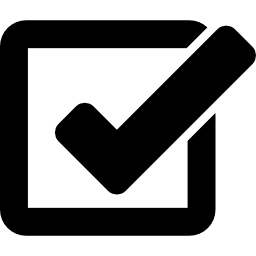 ВИСНОВКИ ТА РЕКОМЕНДАЦІЇНова редакція Закону про ПЗ розширює можливості замовника і посилює потенціал застосування СПЗ в Україні. Для досягнення кращого  результату необхідно оновити існуючі і розробити нові інструменти необхідні для замовника для застосування цього підходу. ВИСНОВКИ ТА РЕКОМЕНДАЦІЇНова редакція Закону про ПЗ розширює можливості замовника і посилює потенціал застосування СПЗ в Україні. Для досягнення кращого  результату необхідно оновити існуючі і розробити нові інструменти необхідні для замовника для застосування цього підходу. ВИСНОВКИ ТА РЕКОМЕНДАЦІЇНова редакція Закону про ПЗ розширює можливості замовника і посилює потенціал застосування СПЗ в Україні. Для досягнення кращого  результату необхідно оновити існуючі і розробити нові інструменти необхідні для замовника для застосування цього підходу. ВИСНОВКИ ТА РЕКОМЕНДАЦІЇНова редакція Закону про ПЗ розширює можливості замовника і посилює потенціал застосування СПЗ в Україні. Для досягнення кращого  результату необхідно оновити існуючі і розробити нові інструменти необхідні для замовника для застосування цього підходу. ВИСНОВКИ ТА РЕКОМЕНДАЦІЇНова редакція Закону про ПЗ розширює можливості замовника і посилює потенціал застосування СПЗ в Україні. Для досягнення кращого  результату необхідно оновити існуючі і розробити нові інструменти необхідні для замовника для застосування цього підходу. ВИСНОВКИ ТА РЕКОМЕНДАЦІЇЗагалом на даний час база критеріїв СПЗ, доступних для замовників, нараховує 15 категорій продукції, в у тому числі ті, що були розроблені в рамках EaP GREEN в Україні.ВИСНОВКИ ТА РЕКОМЕНДАЦІЇНаразі моніторинг закупівель за критеріями сталості  із застосуванням вищезазначених електронних сервісів неможливий. ВИСНОВКИ ТА РЕКОМЕНДАЦІЇПроект СПЗ EaP GREEN зробив значний вклад на впровадження СПЗ в Україні. Але практична реалізація документів і рекомендацій проекту залежить від багатьох факторів пов’язаних з реформою публічних закупівель у цілому.КОМЕНТАРНа даний час НПД не прийнятий, але його проект враховує усі рекомендації  за Планом дій щодо СПЗ в Україні проекту СПЗ EaP GREEN. Проект ПНД опублікований на веб-сайті Мінприроди.КОМЕНТАР  Окрім розпорядження Кабінету Міністрів України від 04.12.2019  № 1420-р  «Про застосування відходів виробництва в дорожньому будівництві» наданий час зазначені заходи не реалізовані. КОМЕНТАР Такий показник може бути встановлений на основі найкращих доступних методик, розрахованих відповідно до ISO 14067 та ISO 14025 з посиланням на відповідне маркування. Деталі щодо використання такого маркування викладені в Аналітичному звіті про практики екологічного маркування в Україні.КОМЕНТАР Завдяки прийнятим постановам Кабінету Міністрів України замовник отримає більше можливостей до оновлення автопарку електромобілями. Ці зміни також спрямовані на дотримання умов ратифікованої Верховною Радою України Паризької кліматичної угоди, яка укладена з метою міжнародної протидії глобальним змінам клімату. КОМЕНТАР Всі прийняті Технічні регламенти щодо еко-дизайну відповідають вимогам актів права ЄС. Технічні регламенти на продукти встановлюють чіткі вимоги їх енергоефективності, шумового забруднення, споживання води і можуть бути без додаткових обґрунтувань застосовані замовником при розроблянні тендерної документації (встановлюють  загальнообов’язкові вимоги). КОМЕНТАР Замовник без додаткових обґрунтувань, посилаючись на норму Закону України «Про енергоефективність будівель» може застосовувати вимогу щодо відповідного класу енергоефективності будівлі у разі якщо це об’єкт нового будівництва, або встановлювати клас якій має бути досягнуто після проведених ремонтно-будівельних робіт з реконструкції або термомодернізації. КОМЕНТАР На даний час це єдиний в Україні розпорядчий акт Кабінету Міністрів України що стосується критеріальної бази в системі публічних закупівель. Мав великий резонанс в засобах масової інформації, що привернуло увагу як і до його змістовної частини, так і до такого інструменту як “нецінові критерії”. Важливо в найближчому часі провести аналіз застосування цих рекомендації на практиці з подальшим переглядом у зв’язку з тим, що в новому Законі замість  “заходи із захисту довкілля” застосовується поняття “екологічні характеристики предмету закупівлі”.КОМЕНТАР Замовник без додаткових обґрунтувань, посилаючись на норму цього Закону може застосовувати вимогу щодо підтвердження дієвості системи НАССР до постачальника харчових продуктів або надавача послуг з харчування.  У якості підтвердного документу може розглядатися сертифікат відповідності системи управління згідно з ДСТУ ISO 22000.КОМЕНТАР При встановленні критеріїв вибору та(або) вибору харчових продуктів для організації харчування закладів освіти замовники можуть замовляти натуральні чи органічні продукти враховуючи їх ціну і доступність на ринку.КОМЕНТАР  Спираючись на вимоги цього Закону і положення ДСТУ ISO/TS 19657 замовники можуть вимагати постачання натуральних продуктів які відповідають встановленим критеріям  що підтверджено документально результатами незалежного оцінювання.КОМЕНТАР У грудні 2019 року Федерацією органічного руху Україні в партнерстві з ВГО «Жива планета» був проведений аналіз готовності ринку органічної продукції в Україні. (Раніше ще одне дослідження з органічної їжі було підготовлено ЮНЕП у рамках проекту EaP GREEN: http://www.green-economies-eap.org/resources/Ukraine%20OA%20ENG%2027%20Jun.pdf).ВИСНОВКИ ТА РЕКОМЕНДАЦІЇ Зміни у законодавстві України, які відбулись у період 2018-2019 рр. суттєво розширюють можливості застосування замовниками критеріїв енергоефективності, ресурсоефективності, безпеки і поліпшених якісних характеристик харчових продуктів, екологічного маркування і органічних стандартів. Це в свою чергу посилює потенціал для подальшого розвитку СПЗ і ринку «зелених» продуктів в Україні.Клас CPV лота (агреговано)      Сума, грн.34110000-1 Легкові автомобілі5 967 422 400,0515890000-3 Продукти харчування та сушені продукти різні4 708 489 107,1730230000-0 Комп’ютерне обладнання2 904 008 502,6435810000-5 Індивідуальне обмундирування2 557 102 701,5303410000-7 Деревина2 316 962 675,5639160000-1 Шкільні меблі2 052 122 493,5930190000-7 Офісне устаткування та приладдя різне1 767 841 595,1014210000-6 Гравій, пісок, щебінь і наповнювачі1 749 600 161,3918810000-0 Взуття різне, крім спортивного та захисного1 145 075 194,3839710000-2 Електричні побутові прилади684 592 688,5818110000-3 Формений одяг660 020 377,9119520000-7 Пластмасові вироби626 923 852,6018130000-9 Спеціальний робочий одяг512 216 574,0639520000-3 Готові текстильні вироби405 842 780,0444420000-0 Будівельні товари357 570 363,69Клас CPV лота (агреговано)Сума, грн.45230000-8 Будівництво трубопроводів, ліній зв’язку та електропередач, шосе, доріг, аеродромів і залізничних доріг; вирівнювання поверхонь171 108 550 017,1145450000-6 Інші завершальні будівельні роботи81 095 087 362,2545210000-2 Будівництво будівель36 712 121 497,4645440000-3 Фарбування та скління1 215 027 747,8845330000-9 Водопровідні та санітарно-технічні роботи1 130 028 844,04ТОП 10 послугКлас CPV лота (агреговано)              Сума, грн.60100000-9 Послуги з автомобільних перевезень10 00390500000-2 Послуги у сфері поводження зі сміттям та відходами9 06150700000-2 Послуги з ремонту і технічного обслуговування будівельних конструкцій8 79277200000-2 Послуги у сфері лісівництва7 92055500000-5 Послуги їдалень та кейтерингові послуги6 06471500000-3 Послуги, пов’язані з будівництвом4 83290900000-6 Послуги з прибирання та санітарно-гігієнічні послуги3 57855200000-2 Послуги з розміщення на майданчиках для кемпінгу та інших закладах неготельного типу2 12750800000-3 Послуги з різних видів ремонту і технічного обслуговування1 18155100000-1 Готельні послуги1 037ВИСНОВКИ ТА РЕКОМЕНДАЦІЇНайближчим часом примірні навчальні програми з питань організації та здійснення публічних закупівель будуть переглянуті у зв’язку з реформою і дією Нової редакції Закону про ПЗ. У зв’язку з цим необхідно: ВИСНОВКИ І РЕКОМЕНДАЦІЇ Комунікаційна стратегія була частково реалізована за технічною підтримкою в рамках проекту СПЗ EaP GREEN та інших проектів технічної підтримки. Також заходи Комунікаційної стратегії були інтегровані до проекту НПД, якій досі не схвалений Урядом України.  № з/пЗахідТермін виконання, робочі дніТермін планованоговпровадженняМожлива технічна підтримка (донор)Відповідність діяльності проектуEU4Environment123456Розвиток нормативно-правового та методичного забезпечення застосування критеріїв СПЗРозвиток нормативно-правового та методичного забезпечення застосування критеріїв СПЗРозвиток нормативно-правового та методичного забезпечення застосування критеріїв СПЗРозвиток нормативно-правового та методичного забезпечення застосування критеріїв СПЗРозвиток нормативно-правового та методичного забезпечення застосування критеріїв СПЗРозвиток нормативно-правового та методичного забезпечення застосування критеріїв СПЗ1Розроблення та супровід до прийняття рекомендацій щодо використання критеріїв СПЗ15ІІ півріччя 2020 рокуEU – UN EnvironmentЗахід 2.3.1Провести національну оцінку SPP щодо політичних, правових, регуляторних та інституційних прогалин для включення цілей сталого розвитку в процес закупівель.2Визначення пріоритетних категорій та аналіз готовності ринку20ІІ півріччя 2020 рокуEU – UN Environment, GIZ, World BankЗахід 2.3.1Провести аналіз готовності ринку для виявлення потенційної реакції ринку на постачання стійких товарів та послуг для СПЗ, включаючи застосування екологічних критеріїв програм екологічного маркування. Допомогти розпочати нові пілотні тендери на пріоритетні товари та послуги у вибраних країнах та оцінити результати.Допомогти відібраним країнам-бенефіціарам переглянути або розробити нову політику, закони та положення щодо СПЗ, посібники та вказівки щодо критеріїв стійкості для пріоритетних груп товарів для впровадження СПЗ та екологічного маркування. 3Актуалізація і перегляд розроблених критеріїв СПЗ15ІІ півріччя 2020 рокуEU – UN Environment, GIZ, World BankЗахід 2.3.1Провести аналіз готовності ринку для виявлення потенційної реакції ринку на постачання стійких товарів та послуг для СПЗ, включаючи застосування екологічних критеріїв програм екологічного маркування. Допомогти розпочати нові пілотні тендери на пріоритетні товари та послуги у вибраних країнах та оцінити результати.Допомогти відібраним країнам-бенефіціарам переглянути або розробити нову політику, закони та положення щодо СПЗ, посібники та вказівки щодо критеріїв стійкості для пріоритетних груп товарів для впровадження СПЗ та екологічного маркування. 4Розроблення критеріїв СПЗ на 30 нових категорій15 = 1 нова категоріяІІ півріччя 2020 року – 2021 рікEU – UN Environment, GIZ, World BankЗахід 2.3.1Провести аналіз готовності ринку для виявлення потенційної реакції ринку на постачання стійких товарів та послуг для СПЗ, включаючи застосування екологічних критеріїв програм екологічного маркування. Допомогти розпочати нові пілотні тендери на пріоритетні товари та послуги у вибраних країнах та оцінити результати.Допомогти відібраним країнам-бенефіціарам переглянути або розробити нову політику, закони та положення щодо СПЗ, посібники та вказівки щодо критеріїв стійкості для пріоритетних груп товарів для впровадження СПЗ та екологічного маркування. 5Проведення пілотних СПЗ щодо застосування актуалізованих/розроблених критеріїв (розроблення тендерної документації і експертна підтримка до підписання договору) 10 = 1 тендер2021 рікEU – UN Environment, GIZ, World BankЗахід 2.3.1Провести аналіз готовності ринку для виявлення потенційної реакції ринку на постачання стійких товарів та послуг для СПЗ, включаючи застосування екологічних критеріїв програм екологічного маркування. Допомогти розпочати нові пілотні тендери на пріоритетні товари та послуги у вибраних країнах та оцінити результати.Допомогти відібраним країнам-бенефіціарам переглянути або розробити нову політику, закони та положення щодо СПЗ, посібники та вказівки щодо критеріїв стійкості для пріоритетних груп товарів для впровадження СПЗ та екологічного маркування. 6Встановлення актуалізованих/розроблених критеріїв СПЗ згідно з рекомендаціямиб/о2021 рікМінекономікиЗахід 2.3.1Провести аналіз готовності ринку для виявлення потенційної реакції ринку на постачання стійких товарів та послуг для СПЗ, включаючи застосування екологічних критеріїв програм екологічного маркування. Допомогти розпочати нові пілотні тендери на пріоритетні товари та послуги у вибраних країнах та оцінити результати.Допомогти відібраним країнам-бенефіціарам переглянути або розробити нову політику, закони та положення щодо СПЗ, посібники та вказівки щодо критеріїв стійкості для пріоритетних груп товарів для впровадження СПЗ та екологічного маркування. 7Розроблення оновленої структури шаблонів модулю бізнес-аналітики BI ProZorro та їх впровадження10І півріччя 2021 рокуEU – UN Environment8Оновлення Настанови щодо СПЗ в Україні202021 рікТехнічне забезпечення інтеграції критеріїв СПЗ до системи ProZorro, моніторингу і звітності СПЗТехнічне забезпечення інтеграції критеріїв СПЗ до системи ProZorro, моніторингу і звітності СПЗТехнічне забезпечення інтеграції критеріїв СПЗ до системи ProZorro, моніторингу і звітності СПЗТехнічне забезпечення інтеграції критеріїв СПЗ до системи ProZorro, моніторингу і звітності СПЗТехнічне забезпечення інтеграції критеріїв СПЗ до системи ProZorro, моніторингу і звітності СПЗТехнічне забезпечення інтеграції критеріїв СПЗ до системи ProZorro, моніторингу і звітності СПЗ1Розробити технічне завдання на розроблення електронного сервісу для інтеграції критеріїв СПЗ до Prozorro Market, що передбачатиме: 15вересень 2020 рокуEU – UN EnvironmentЗахід 2.3.1Виявлення потенційної реакції ринку на постачання сталих товарів та послуг для СПЗ, включаючи застосування критеріїв програм екологічного маркування.Забезпечення технічної можливості оцінити результати здійснення СПЗ.а)визначення та інтеграція критеріїв СПЗ до профілю товаруб)модуль підтримки прийняття рішення щодо вибору товару за визначеними критеріями СПЗв)доопрацювання Кабінету учасникаг)розроблення керівних документів для користувачів та довідників щодо критеріїв СПЗ2Розробити технічне завдання на включення до електронної тендерної документації відповідних полів щодо критеріїв  СПЗ та розширення функціоналу модуля аналітики ВІ ProZorro, що передбачатиме:15І півріччя 2021 рокуа)масштабування ЦБД з врахуванням збільшення навантаження на систему б)доопрацювання функціоналу модулю аналітики в)доопрацювання електронної тендерної документації з урахуванням закупівель із застосуванням критеріїв СПЗг)доопрацювання функціоналів конструкторів технічних специфікацій і нецінових критеріївд)розроблення модулю для калькуляторів із розрахунку вартості життєвого циклу із застосуванням критеріїв СПЗе)створення довідника критеріїв СПЗ та забезпечення наповнення контентує)інтеграція з модулем аналітики ВІ ж)розробити метод аналізу даних і забезпечити його впровадження через модуль аналітики ВІи)доопрацювання Кабінету замовникаі)доопрацювання Кабінету учасникай)тестування та дослідна експлуатація розроблених сервісівк)розроблення керівних документів для користувачів та довідників щодо критеріїв СПЗ6 Розробка та впровадження навчального курсу для користувачів сервісів10ІІ півріччя 2021 рокуРозвиток навчання у сфері СПЗ та професіоналізації публічних закупівельРозвиток навчання у сфері СПЗ та професіоналізації публічних закупівельРозвиток навчання у сфері СПЗ та професіоналізації публічних закупівельРозвиток навчання у сфері СПЗ та професіоналізації публічних закупівельРозвиток навчання у сфері СПЗ та професіоналізації публічних закупівельРозвиток навчання у сфері СПЗ та професіоналізації публічних закупівель1Розроблення нових навчальних модулів щодо СПЗ 10 = 1 нова категорія2020-2021 рокиEU – UN Environment, GIZ, World BankЗахід 2.3.2Провести навчальні семінари для бізнес-сектору, включаючи МСП та бізнес-асоціації, з метою розбудови спроможності підприємств реагувати на публічні закупівлі.2Інтеграція навчального модулю до Програми Професіоналізації Закупівель10І півріччя 2021 рокуEU – UN Environment, GIZ, World Bank3Інтеграція тестів передбачених навчальним модулем до програми тестування уповноважених осіб5ІІ півріччя 2021 рокуEU – UN Environment, GIZ, World Bank4Підготовка та створення відео лекцій щодо СПЗ для курсу Фахівець з публічних закупівель та Менеджер із закупівель20ІІ півріччя 2021 рокуEU – UN Environment, GIZ, World Bank5Підготовка та проведення навчальних вебінарів щодо застосування критеріїв СПЗ5 = 1 вебінарІІ півріччя 2021 року – 2022 рікEU – UN Environment, GIZ, World Bank6Підготовка і проведення практикумів щодо застосування критеріїв СПЗ5 = 1 практикумEU – UN Environment, GIZ, World Bank7Добірка кращих практик застосування СПЗ за підсумками року (2021, 2022)20 (10+10)Грудень 2021 року, 2022 рікEU – UN EnvironmentЗахід 2.3.2Поширювати інформацію про СПЗ та екологічне маркування серед бізнесу та зацікавлених сторін, підвищення  обізнаність щодо їх переваг.Розвиток комунікацій для просування СПЗРозвиток комунікацій для просування СПЗРозвиток комунікацій для просування СПЗРозвиток комунікацій для просування СПЗРозвиток комунікацій для просування СПЗРозвиток комунікацій для просування СПЗ1Розроблення комунікаційної стратегії на період 2020 – 2022 рр. 15ІІ півріччя 2020 рокуEU – UN EnvironmentЗахід 2.3.2Поширення інформації про СПЗ та екологічне маркування серед бізнесу та зацікавлених сторін, підвищення обізнаності щодо їх переваг.2Створення робочої групи щодо впровадження СПЗб/о2020 рікМінекономіки, Мінприроди,EU – UN Environment3Розробка та проведення 2х денного навчального курсу для журналістів та інших заінтересованих осіб10І півріччя 2021 рокуEU – UN Environment5Впровадження щорічного Всеукраїнського конкурсу  кращих практик застосування  СПЗ5ІІ півріччя 2020 рокуEU – UN Environment, GIZ6Розроблення Message Box15ІІ півріччя 2020 рокуEU – UN Environment, GIZ7Формування мережі інформаційних партнерівб/оІІ півріччя 2020 рокуEU – UN Environment, GIZ8Розроблення Press Kit 15ІІ півріччя 2020 рокуEU – UN Environment, GIZ9Формування плану-графіку № 1 реалізації заходів першої черги (2020-2021)5Вересень 2020 рокуEU – UN Environment, GIZ10Реалізація заходів за планом-графіком № 1 та оцінювання їх результативності30ІІ півріччя 2020 року – 2021 рікEU – UN Environment, GIZ11Формування плану-графіку № 2 реалізації заходів другої черги (2021-2022)5Січень-березень 2021 рокуEU – UN Environment, GIZ12Реалізація заходів за планом-графіком № 2 та оцінювання їх результативності30Березень 2021 року – 2022 рокуEU – UN Environment, GIZІнструменти і канали комунікаційІнструменти і канали комунікаційІнструменти і канали комунікаційІнструменти і канали комунікаційІнструменти і канали комунікаційІнструменти і канали комунікацій1Узагальнені листи рекомендаційного характеру щодо застосування СПЗб/о2020-2022 рокиМінекономіки, Мінприроди2Розділ на офіційному сайті уповноваженого органу – Мінекономікиб/о2021 рікМінекономіки3Оновлений розділ на офіційному сайті Мінприродиб/о2021 рікМінприроди4Відеозаписи навчальних заходів (навчальні відеофільми)3 = 1 захід до 6 год. з монтажем відео до 30 хв. ІІ півріччя 2021 року – 2022 рікEU – UN EnvironmentЗахід 2.3.2Забезпечення навчання і технічну підтримку для бізнесу щодо екологічного маркування і СПЗ.5Публікації ІІ півріччя 2020 року – 2022 рікEU – UN Environment6Тематичні розділи на Infobox ProZorro та електронні розсилкиб/оІІ півріччя 2020 року – 2022 рікДП ПрозорроПоширення інформації про СПЗ та екологічне маркування серед бізнесу та зацікавлених сторін, підвищення обізнаності щодо їх переваг.7SMM і таргетинг в соціальних мережах45ІІ півріччя 2020 року – 2022 рікEU – UN EnvironmentПоширення інформації про СПЗ та екологічне маркування серед бізнесу та зацікавлених сторін, підвищення обізнаності щодо їх переваг.8Щорічне опитування замовників, виробників і учасників процедур закупівель  102021 – 2022 рокиEU – UN Environment